ЗМІСТВСТУПАктуальність теми. Соціально значущі перетворення в українському суспільстві привертають увагу до виховання підростаючого покоління, актуалізують питання реалізації задекларованої у нормативно-правових актах України пріоритетності прав дитинства. Однак глибокі соціальні потрясіння, кризовий стан економіки, культури та освіти погіршують умови життя і виховання дітей у сім’ях, що, безперечно, призводить до зростання ризиків, з якими доводиться зіткнутися дітям та їхнім батькам. Привертає увагу і той факт, що економічні та моральні катаклізми у суспільстві посилили несприятливі тенденції розвитку і виховання дітей та загострили питання надання допомоги у дитячо-підлітковому середовищі, в якому поширюються прояви дитячого алкоголізму, наркоманії та злочинності. Це зумовлює закріплення за окремими групами неповнолітніх статусу «діти вулиці».Питання особливостей означеної проблеми характеризуються багатовекторністю наукових пошуків. Зокрема, теоретичні аспекти дитячої бездоглядності і безпритульності та причини поширення явища «діти вулиці» висвітлюються у працях Т. Алєксєєнко, О. Безпалько, Л. Волинець, Н.Дівіциної, Л. Завацької, А. Капської, О. Коваленко, Н. Максимової, А.Нечаєвої, Б. Пруднікова та ін.; психолого-педагогічні особливості бездоглядних та безпритульних дітей розкрито у дослідженнях Т. Зайцевської, А. Кацеро, Ю. Клейберга, Т. Малихіної, А. Прялухіної, І. Цушка та ін.; негативний вплив вулиці на розвиток особистості дитини відзначають П. Автомонов, І. Звєрєва, А. Гонєєв, О. Селіванова, Є. Слуцький та ін.; питання вдосконалення соціально-правового захисту дітей розкривають Н. Агаркова, О.Караман, І. Ковчина, Ж. Петрочко та ін.; висвітлюють можливі шляхи вирішення проблеми дітей вулиці Т. Бессонова, А. Гоголєва, Л. Мардахаєв, В.Оржеховська, А. Реан, Н. Сморгунова, І. Тарханова, Т. Федорченко та ін.; розвиток сімейних форм життєвлаштування знедолених дітей розглядають Г.Бевз, Н. Комарова, В. Ослон, І. Пєша та ін.; особливості професійної діяльності соціального педагога з дітьми груп ризику досліджують Л.Артюшкіна, Р. Вайнола, О. Карпенко, І. Мамайчук, Л. Міщик, Л. Оліференко, А. Поляничко, О. Січкар, С. Харченко та ін.; вирішення проблеми дитячої бездоглядності та безпритульності у різні історичні періоди розкривають В.Виноградова-Бондаренко, Р. Волянюк, І. Діптан, А. Зінченко, О.Ільченко, О.Паращевіна, Т. Янченко та ін.; дисертаційні дослідження українських науковців Л. Кальченко та Н. Павлик присвячені розробці педагогічних умов ефективної діяльності притулків для дітей щодо належного соціального захисту та виховання бездоглядних і безпритульних неповнолітніх. Водночас аналіз сучасних соціально-педагогічних досліджень засвідчив: незважаючи на те, що окремі аспекти означеної проблеми представлені у працях українських та зарубіжних науковців, у цілому проблема профілактичної роботи з дітьми вулиці та створення її адекватних соціально-педагогічних умов недостатньо відображені у науковій літературі і не стали об’єктом системних науково-педагогічних пошуків. Вулична соціальна робота передбачає мобільне надання соціальних послуг і призначена забезпечити базові потреби, інтереси людини в період її особистісного або соціального неблагополуччя шляхом надання соціально-педагогічної, соціально-психологічної, соціальноправової, медико-соціальної підтримки. Вулична соціальна робота спрямована на встановлення контакту, ознайомлення потенційних клієнтів із наявними соціальними послугами, направлення їх до соціальних служб, закладів системи охорони здоров’я, правоохоронних органів тощо. Клієнтами вуличної соціальної роботи зазвичай є громадяни, які проживають у громадських місцях (вулицях, майданах); потребують задоволення базових потреб у їжі, одязі, притулку, безпеці, але не є користувачами послуг соціально-спеціалізованих служб, громадських або державних організацій. Якщо говорити про безпритульних та бездоглядних дітей, в даному контексті, вулична соціальна робота в Україні має епізодичний характер і здійснюється переважно в межах міжнародних проектів.У державних документах, зокрема Законах України «Про освіту» (2017), «Про вищу освіту» (2014), Національній стратегії розвитку освіти в Україні на період до 2021 року (2013), Концепції розвитку освіти України на період 2015–2025 років (2012) наголошується на необхідності формування компетентного фахівця, який володіє динамічною комбінацією знань, умінь і практичних навичок, способів мислення, професійних, світоглядних і громадянських якостей, морально-етичних цінностей, що визначає здатність особи успішно здійснювати професійну діяльність.Вітчизняними науковцями (М. Лукашевич, І. Мигович, Т. Семигіна,          Н. Тарасенко, Г. Черепанова та ін.) проведено лише окремі теоретичні та емпіричні дослідження, присвячені вуличній соціальній роботі. Зокрема, проаналізовано особливості вуличної соціальної роботи як професійної діяльності (А. Капська, Н. Комарова та ін.); визначено методику та організацію вуличної соціальної роботи (Р. Вайнола, Т. Зайцевська та ін.); висвітлено її технологію (Є. Воронова, Є. Холостова та ін.).Професійна підготовка фахівців із соціальної роботи в Україні базується на кваліфікаційних вимогах та призначена забезпечити той рівень професійної компетентності майбутніх соціальних працівників, який дозволить їм успішно виконувати різноманітні функції вуличної соціальної роботи, а саме: виявляти в мікрорайоні або зоні соціального обслуговування сім’ї, окремих громадян, дітей і підлітків, які потребують соціальної, медичної, юридичної, психологічної, педагогічної та матеріальної допомоги; аналізувати і прогнозувати швидкоплинні тенденції щодо вимог до вуличної соціальної роботи та можливостей надання соціальних послуг її клієнтам; удосконалення технологій і методів вуличної соціальної роботи та ін. Тому формування функціональної компетентності майбутніх соціальних працівників з вуличної соціальної роботи вважаємо одним із пріоритетних напрямів їхньої професійної підготовки у закладах вищої освіти.Актуальність і соціальна значущість магістерської роботи зумовлена необхідністю розв’язання низки протиріч, які склались між: потребою суспільства у повноцінному, гармонійно розвиненому підростаючому поколінні та життєдіяльністю бездоглядних і безпритульних дітей, кількість яких становить певну частину суспільства; задекларованим державою пріоритетом соціального захисту дітей та фактичною відсутністю реальної соціальної захищеності дітей вулиці; об’єктивною потребою суспільства у попередженні та локалізації явища «діти вулиці» та відсутністю у соціально-педагогічній теорії положень про створення адекватних умов профілактичної роботи з даною категорією дітей, їх організації та технологічного забезпечення; необхідністю здійснення профілактичної роботи з дітьми вулиці та непідготовленістю спеціалістів до такого виду діяльності; наявністю значних соціально-педагогічних можливостей державних і недержавних інституцій у профілактичній роботі з дітьми вулиці та недостатнім їх використанням у реальній практиці, що обумовлено відсутністю обґрунтованих механізмів взаємодії цих інституцій.Необхідною умовою ефективної роботи з «вуличними дітьми» є встановлення з ними контактів у середовищі де вони перебувають (на вулиці, підвалах тощо), тобто мобільна соціально–педагогічна робота. Метою мобільної вуличної соціально–педагогічної роботи з «дітьми вулиці» є покращення їх положення, допомога у вирішенні їх потреб і проблем; захист їх юридичних, соціальних, моральних прав; надання їм першочергової допомоги (їжа, одяг, медична допомога, психологічна консультація тощо) і заохотити їх прийти до Денного Центру чи притулку для подальшої роботи з ними. Одночасно працюють з сім'єю (батьками або особами, що їх замінюють) [23; с.254].За цих умов особливої значущості набуває сьогодні створення дійової системи превентивної роботи з «дітьми вулиці», залучення до цієї діяльності різних установ, організацій, відомств, тісна координація їх зусиль. Важливим є вивчення та урахування кращого зарубіжного досвіду, вдосконалення вже існуючих та впровадження нових форм та методів роботи [23; с.254].Означене вище та ґрунтовний аналіз реальної ситуації (на профілактичному обліку служб у справах дітей в Україні перебуває біля 150 тис. дітей) підкреслює необхідність не лише надання соціально-педагогічної допомоги дітям, але й вирішення питань наукового обґрунтування теоретичних засад і механізмів такої допомоги, а також висвітлити поняття саме мобільної вуличної соціальної роботи як елементу ефективної профілактичної роботи фахівцями соціальних служб. Саме це і зумовило вибір магістерської роботи: «Мобільна соціально-педагогічна робота, як напрям діяльності Центрів соціальних служб для сім’ї, дітей та молоді з попередження дитячої безпритульності».Об’єкт дослідження: процес мобільної вуличної соціально-педагогічної роботи з «дітьми вулиці».Предмет дослідження: сучасні напрямки мобільної вуличної соціально-педагогічної роботи з «дітьми вулиці».Мета дослідження:– розкрити, дослідити та обґрунтувати сучасні напрямки мобільної соціально-педагогічної роботи з «дітьми вулиці».Гіпотеза дослідження полягає в тому, що ефективне здійснення просвітницької та профілактичної мобільної вуличної соціальної роботи фахівцями соціальних служб зменшить випадки дитячої безпритульності та бездоглядності або принаймні зверніть увагу державних установ та організацій на необхідність проведення даного виду роботи.Об’єкт, предмет, мета та гіпотеза дослідження дозволили сформувати такі завдання:1. Розкрити особливості соціально-правового захисту дитинства в контексті надання соціальної допомоги безпритульним та бездоглядним дітям.2. Обґрунтувати теоретичні та практичні основи соціального явища «діти вулиці».3. Охарактеризувати поняття «мобільна вулична соціальна робота» та розкрити її специфіку.4. Визначити професійні функції соціального працівника Центру соціальних служб для сім’ї, дітей та молоді в аспекті здійснення мобільної вуличної соціальної роботи.5. Вивчити особливості вуличної соціально-педагогічної роботи з «дітьми вулиці».6. Охарактеризувати сучасні напрямки мобільної соціально-педагогічної роботи з «дітьми вулиці».7. Провести соціологічне дослідження особливостей здійснення мобільної вуличної соціально-педагогічної роботи соціальними працівниками щодо попередження та подолання дитячої безпритульності та бездоглядності.Наукова новизна дослідження полягає в визначенні та висвітленні особливостей здійснення вуличної мобільної соціальної роботи, як напряму діяльності соціально-педагогічної роботи фахівців соціальних служб щодо попередження, профілактики та подолання дитячої безпритульності та бездоглядності.Теоретичне значення полягає вивченні особливостей мобільної вуличної соціально-педагогічної роботи, як напряму діяльності Центрів соціальних служб для сім’ї, дітей та молоді з попередження дитячої безпритульності.Практичне значення роботи полягає в тому, що проведене дослідження та його результати може бути використане соціальними працівниками, фахівцями із соціальної роботи та іншими фахівцями установ та організацій соціальної сфери для удосконалення діяльності здійснення ефективної мобільної вуличної соціальної роботи з безпритульними та бездоглядними дітьми.Методи дослідження. Для досягнення поставленої мети, розв’язання поставлених завдань використано загальнонаукові методи дослідження: теоретичні методи (аналіз, порівняння, моделювання, узагальнення); емпіричні методи (анкетування, метод експертних оцінок), методи статистичної та аналітичної обробки даних.Апробація результатів дослідження. Основні положення і результати роботи репрезентовано в наукових публікаціях автора, а також обговорено на засіданнях кафедри психології та гуманітарних дисциплін та науково-практичних конференціях: Міжнародній науково-практичній конференції «Психологічні науки: теорія і практика сучасної науки» (м. Запоріжжя, 14-15 серпня 2020 р.) та Всеукраїнській науково-практичній конференції «Психологія та педагогіка: необхідність впливу науки на розвиток практики в Україні»» (м. Львів, 26-27 лютого 2021 р.).Публікації:Коваль Ю.О., Куян О.О. «Попередження безпритульності та бездоглядності як напрям діяльності центрів соціальних служб для сім’ї, дітей та молоді» / Психологічні науки: теорія і практика сучасної науки: Матеріали міжнародної науково-практичної конференції, м. Запоріжжя, 14-15 серпня 2020 р. – Запоріжжя: Класичний приватний університет, 2020. – 136 с.Коваль Ю.О., Куян О.О.Структура та обсяг магістерської роботи. Робота складається із вступу, трьох розділів, висновків до розділів, загальних висновків, списку використаних джерел з  88 найменувань та 1 додаток. Основний зміст роботи викладений на 104 сторінках. Загальний обсяг роботи – 108 сторінок.РОЗДІЛ 1. ТЕОРЕТИЧНІ АСПЕКТИ ДІЯЛЬНОСТІ ЦЕНТРІВ СОЦІАЛЬНИХ СЛУЖБ ДЛЯ СІМ’Ї, ДІТЕЙ ТА МОЛОДІ ЩОДО ЗДІЙСНЕННЯ МОБІЛЬНОЇ ВУЛИЧНОЇ СОЦІАЛЬНОЇ РОБОТИ1.1. Мобільна вулична соціальна робота та її специфікаПерспективи України як європейської країни залежать передусім від зовнішньої державної політики, що стверджує та забезпечує реалізацію соціальних прав громадян для збереження та відтворення людського потенціалу. У зв’язку з цим зростає роль сучасної соціальної роботи як специфічного напряму діяльності держави, що має на меті задоволення законних інтересів і соціальних потреб кожного члена суспільства, вирішення проблем працевлаштування, духовного та фізичного розвитку людини, побутових проблем тощо, шляхом залучення державних і суспільних інститутів, використання всього потенціалу суспільства [7].Головним призначенням сучасної соціальної роботи є не тільки здійснення соціальної допомоги, але й попередження негативних впливів на життєдіяльність людини, сім’ї, соціальної групи, суспільства в цілому, зумовлених об’єктивними та негативними чинниками.В розвинених країнах соціальна робота реалізується через співробітництво соціальних служб і соціальних установ, головне завдання яких полягає у реалізації державної соціальної політики, сприянні нормальному функціонуванню соціального середовища, підтримці соціальної стабільності в суспільстві шляхом оптимізації життєдіяльності людини. Цей соціальний інститут поєднує державні установи, громадянські та приватні організації, що утворюють цілісну систему соціального захисту населення, а також навчальні заклади, які здійснюють підготовку фахівців для цієї галузі, науково-дослідницькі установи тощо [26].Забезпечити таку цілісність і послідовність соціальної роботи в Україні можна за допомогою активного впровадження вуличної соціальної роботи.Визначення сутності і специфіки вуличної соціальної роботи, що є невід’ємною складовою соціальної роботи як такої, зумовлює необхідність тлумачення понять «соціальна робота», «соціальний працівник», «клієнт соціальної роботи».Так, соціальну роботу розглядають як науку, навчальну дисципліну та специфічний вид діяльності. Як наука, соціальна робота вивчає людську діяльність, формує і систематизує знання про соціальну сферу і соціальну діяльність. Як навчальна дисципліна, соціальна робота є систематизованим викладом з навчальною метою засад наукової теорії соціальної роботи відповідно до профілю навчального закладу. Як специфічний вид соціальної діяльності, соціальна робота зорієнтована на соціальне середовище, а також на реалізацію соціальних аспектів усіх інших видів діяльності. В започаткованому дослідженні соціальну роботу будемо розглядати як діяльність спеціально підготовленого персоналу (професійну діяльність), спрямовану на забезпечення соціального захисту і соціальної допомоги особам, які її потребують, за допомогою консультування, профілактики та координації їхніх дій [43].Специфічність соціальної роботи як професійної діяльності полягає в тому, що соціальна допомога населенню має на меті зміну взаємин між людьми й середовищем, що їх оточує [74]. Ця діяльність передбачає організацію допомоги всім особам, які потрапили у складну життєву ситуацію, незалежно від їхнього соціального статусу, оскільки за скрутних життєвих умов кожна людина має право на допомогу.Зауважимо, що складні життєві обставини можуть бути зумовлені інвалідністю, віком, станом здоров’я, соціальним становищем, звичками та образом життя, внаслідок чого людина частково або повністю втрачає можливість самостійно піклуватися про власне (сімейне) життя і приймати участь у житті суспільства [55]. Вирішити такі складні життєві ситуації допомагає соціальний працівник – професійно підготовленій фахівець, який має відповідну кваліфікацію в галузі соціальної роботи та надає соціальні послуги.Представлені в дослідженнях науковців (С. Белічевої, В. Бочарової,                    С. Григор’єва, Л. Дьоміної, І. Зимньої, В. Келасьєвої, Р. Куличенко, Л. Топчего, Т. Шевеленкової, Н. Шмельової, Е. Холостова та ін.) позиції щодо професійних та особистісних якостей, необхідних соціальному працівнику, можна систематизувати за кількома щаблями (операційним, функціональним, стратегічним та особистісним), які, на нашу думку, визначають узагальнений професійний портрет фахівця із соціальної роботи, що відповідає рівню культури сучасного суспільства; рівню розвитку соціальної роботи як професійної діяльності в цілому; вимогам до кваліфікації фахівця із соціальної роботи, визначеним Міжнародною декларацією етичних принципів соціальної роботи, Міжнародними етичними стандартами соціальної роботи, Кодексом Національної Асоціації соціальних працівників, а також потребам державних і недержавних соціальних служб.Наддамо змістову характеристику визначеним щаблям:– операційний – зумовлений вимогами до швидкого реагування на зміну професійної ситуації, передбачає наявність у фахівця відповідної освіти і загальної культури, компетентності у вирішенні різноманітних соціальних проблем, обізнаність в галузі педагогіки, психології, юриспруденції, медицини тощо (Н. Клименюк [74]);– функціональний – забезпечується наявністю у соціального працівника культури міжособистісного спілкування; навичок оптимізації спілкування з клієнтами, представниками різних соціальних груп; умінь координувати соціальні зв’язки і відносини; фасилітаційних умінь; здатністю до взаємодії з різними клієнтами на засадах спостереження і відбору соціально значущої інформації (І . Зимня [66]);– стратегічний – зумовлений необхідністю організації соціальнозначущої діяльності серед населення, координування соціально-правового захисту інтересів клієнтів і забезпечує прийняття управлінських рішень, спрямованих на досягнення довгострокових стратегічних цілей (І . Зимня) [66];– особистісний – передбачає наявність у соціального працівника психофізіологічних і психологічних якостей, що визначають його професійну спрямованість на соціальну роботу та професійну придатність до неї                                 (Є. Холостова) [21].Клієнтом соціальної роботи називають особу, яка користується послугами соціальної служби або окремого фахівця: соціального працівника, соціального педагога, психотерапевта та ін.Залежно від рівня дії, виокремлюють такі типології клієнтів соціальної роботи: індивід (наприклад, бездоглядна дитина; жінка, яка зазнала насилля; особа, яка страждає від алкоголізму; людина похилого віку; інвалід та ін.); група (наприклад, сім’я; виробничий колектив; група взаємодопомоги; шкільний клас; студентська група та ін.); локальна спільнота (наприклад, особи, що мешкають на спільній території, одній місцевості; особи однієї національності, спільної культури; особи, поєднані соціально-економічним станом або складною життєвою ситуацією).Поняття «клієнт соціальної роботи» містить у собі такі об’єктивні характеристики, як-от:– соціально-демографічна (пенсіонери, службовці, студенти, безробітні та ін.);– вік (діти, молодь, особи середнього віку, похилого віку та ін.);– стать (жінки, чоловіки);– рівень освіти (незавершена середня, середня, середня спеціальна, незавершена вища, вища, науковий ступінь та ін.);– стан здоров’я (здорові, тимчасово непрацездатні, розумово  неповноцінні, інваліди та ін.);– сімейний стан (одружені, вдови, одинокі, розлучені);– наявність утриманців (діти, наявність непрацездатних осіб під опікою та ін.);– територіальність (мігранти, біженці, сільські мешканці та ін.);– соціально-професійний статус (працевлаштовані, безробітні, у декретній відпустці, домогосподарки та ін.);– матеріально-економічний стан (малозабезпечені, з оптимальним рівнем доходів, проживають за межею бідності та ін.).В соціальній роботі враховують індивідуально-особистісні характеристики клієнта, а саме: – індивідуально-типологічні властивості особистості (акцентуація характеру, особливості темпераменту, адекватність самооцінки);– ставлення до життєвих труднощів (агресія, апатія, упокорювання, неприйняття, злість, байдужість та ін.);– наслідки тяжкої життєвої ситуації (інвалідність, розлучення, девіантна поведінка, безробіття, соціальне сирітство та ін.);– бажання вирішувати та здатність «бачити» проблему (заперечення проблеми, саморуйнівна поведінка, активна позиція у вирішенні складнощів та ін.);– можливість виходу з проблемної ситуації (наявність/відсутність фінансових можливостей, можливість звернутися до фахівця та ін.).Слід зазначити, що клієнту соціальної роботи зазвичай притаманна низка об’єктивних і суб’єктивних характеристик, серед розмаїття яких соціальний працівник має виокремити більш значущі та неважливі, визначити соціальну проблему клієнта й віднайти правильні засоби щодо її вирішення. Тому групи клієнтів соціальної роботи доцільно класифікувати за комбінованими критеріями, наприклад: багатодітні і малозабезпечені сім’ї; безпритульні і бездоглядні діти-сироти; одинокі малозабезпечені особи похилого віку та ін. [72].Клієнти соціальної роботи визначені такими категоріями: інваліди; безробітні; учасники війни та особи, що до них прирівнюються; одинокі особи похилого віку та сім’ї, що складаються з одиноких пенсіонерів (за віком, інвалідністю та іншими причинами); вдови і матері військовослужбовців, які загинули на війні і в мирний час; особи, які стали жертвами політичних репресій і потім реабілітовані; біженці, вимушені переселенці; особи, які повернулися з місць позбавлення волі, спеціальних навчально-виправних установ; особи без певного місця проживання; сім’ї, до складу яких входять особи, які зловживають алкоголем, вживають наркотики; сім’ї, що мають дітей з інвалідністю; сім’ї, що мають на утриманні дітей-сиріт і дітей, які залишилися без піклування батьків; сім’ї з низьким рівнем доходів; багатодітні сім’ї; сім’ї неповнолітніх батьків; молоді сім’ї, зокрема студентські; матері, які знаходяться у відпустці з догляду за дитиною; вагітні жінки і годуючі матері; випускники дитячих будинків і шкіл-інтернатів (до досягнення матеріальної незалежності і соціальної зрілості), які мешкають самостійно; діти, які осиротіли або залишилися без піклування батьків; безнадзорні діти і підлітки; діти і підлітки з девіантною поведінкою; діти, які зазнали жорстокого поводження і насилля, опинилися в умовах, що загрожують їхньому здоров’ю і розвитку; сім’ї, що розлучаються; сім’ї з несприятливим психологічним мікрокліматом, конфліктними відносинами; сім’ї, де батьки педагогічно неспроможні; особи, як мають психологічні утруднення, зазнають психологічних стресів, схильні до суїцидних вчинків та ін. [19].Неусвідомлення клієнтами своєї проблеми призводить до необхідності проведення соціальної роботи за іншою схемою: не клієнт звертається до соціальних служб, а навпаки, працівники соціальних служб відшукують потенційних клієнтів і пропонують їм соціальні послуги, що переносить соціальну роботу за межі соціальних установ, тобто на вулицю.Зазначимо, що вулична соціальна робота як різновид соціальної роботи та соціальної педагогіки зародилася наприкінці 20-х років ХХ століття у великих містах США у зв’язку зі зростанням рівня злочинності серед молоді.Типовими цільовими групами, на які були спрямовані спеціальні соціально-педагогічні впливи, стали підлітки, довільно структуровані у вуличну групу, угруповання або підліткову банду. Тому місце роботи соціальних працівників було перенесено в місця зустрічей з підлітками. Впродовж певного часу до такої амбулаторної консультаційної діяльності застосовувалися різні назви: «street cornerworker», «street gang worker», «area youth worker», «outreach youth worker», «street club worker» та «field worker» та ін.З 1940 року вулична соціальна робота проводилася майже в усіх західноєвропейських країнах, Африці, Азії, Латинській Америці та Австралії. Так, наприклад, у Великій Британії така робота мала назву «Detached Youth work» або «Outreach Youth work», в Нідерландах – «Street Corner Work», у Швейцарії – «Gassenarbeit» або «Mobile Jugendarbeit», у Франції йшлося про «Travailleursde la Rue», а в Австрії та Німеччині як про «вуличну соціальну роботу», так і про мобільну роботу з молоддю. З 1991 року вулична соціальна робота проводиться також у східноєвропейських країнах [77 ].Аналіз зарубіжного досвіду вуличної соціальної роботи дозволяє констатувати, що в Німеччині та США така робота розглядається як метод соціальної роботи, тоді як у Франції – як соціальна діяльність на місцях, спрямована на задоволення потреб громадян у «нежитлових приміщеннях» (на вулиці, громадських зонах, парках та ін.) [37, с. 227-234].Зауважимо, що клієнтами вуличної соціальної роботи в Німеччині є переважно громадяни, які потребують соціальної допомоги, але не бажають або з певних причин не можуть її отримати. Це насамперед безхатченки, наркозалежні особи, а також підлітки, які весь вільний час перебувають на вулиці.Специфіка клієнтів вуличної соціальної роботи в Німеччині зумовлює певні вимоги до вуличних соціальних працівників. Так, вони мають володіти знаннями, вміннями і навичками щодо консультування з питань ВІЛ/СНІДу, міжкультурної комунікації, технологій роботи з молоддю «групи ризику», ювенальної юстиції, соціальної допомоги (Sozialhilferecht), медикосоціальних засад наркоманії та інших залежностей, соціальної роботи в сфері міграції тощо.У Німеччині вуличний соціальний працівник (Streetworker) – це фахівець із соціальної роботи, який працює в соціально «гарячих» місцях: автостоянках, торгівельних центрах, подвір’ях тощо. Вуличних соціальних працівників наймає на роботу Федеральна влада або муніципалітет Німеччини. Вони прикріплені до різноманітних благодійних організацій, «соціальних і молодіжних офісів», а також організацій, чию діяльність спонсують релігійні установи.Щодо США, то клієнтами вуличної соціальної роботи в цій країні є такі соціально-уражені громадяни, як: безхатченки, представники секс-індустрії, споживачі наркотичних речовин та алкоголю, яких в Америці не прийнято вважати нарко- або алкозалежними, а також мешканці «чорних кварталів» і мігранти, які постійно страждають від різних видів насилля.Як і в Німеччині, вуличний соціальних працівник у США має бути фахівцем із соціальної роботи. Вимоги до його знань, вмінь і навичок зумовлені насамперед категоріями клієнтів вуличної соціальної роботи, з якими він працює.Так, вулична соціальна робота з безхатченками спрямована на досягнення максимально можливого рівня здоров’я, функціонування та адаптації осіб без певного місця проживання. Тому вуличний соціальний працівник виявляє, направляє і супроводжує їх до спеціалізованих соціальних служб, консультує та надає психологічну допомогу. В межах вуличної соціальної роботи з безхатченками вуличний соціальний працівник патрулює вулицями або надає свої послуги в поліцейських дільницях.Вулична соціальна робота з представниками сексіндустрії в США має на меті досягнення максимально можливого рівня здоров’я працівників та споживачів сексуальних послуг. Вуличний соціальний працівник розповсюджує контрацептиви; направляє до «довірених лікарів», які працюють в певних венеричних диспансерах та жіночих консультаціях; направляє до наркологічних диспансерів та центрів ВІЛ\СНІД, в яких можна отримати лікування анонімно і безкоштовно. В межах вуличної соціальної роботи з представниками секс-індустрії вуличний соціальний працівник регулярно відвідує закріплені за ним територіальні зони, що розташовані поблизу диспансерів і центрів ВІЛ\СНІД, або виїжджає за вимогою поліції до поліцейських дільниць.Вулична соціальна робота з представниками секс меншин у США спрямована на їх добровільну підтримку і профілактику певної субкультури серед населення. Для цього вуличний соціальний працівник розповсюджує контрацептиви, інформаційні буклети, «крейсерські пакети»; надає психологічну підтримку; консультує та проводить тренінги («Безпечні сексуальні практики», «Венеричні інфекційні захворювання» та ін.). В межах вуличної соціальної роботи з представниками секс-меншин вуличний соціальний працівник регулярно відвідує відомі місця їх зустрічей (паби, бари, секс-шопи).Вулична соціальна робота зі споживачами наркотичних речовин та алкоголю в США передбачає інформування, консультування та психологічну підтримку, що має на меті зниження шкоди їх власному здоров’ю. Для цього вуличний соціальний працівник розповсюджує інформаційні брошури, в яких зазначено місця та час можливих зустрічей з вуличним соціальним працівником та іншими фахівцями; безкоштовні нові ін’єкційні матеріали (ігли, воду, стерильні чашки, збірники гострих предметів, джгути) та інформацію про безпечне вживання наркотичних речовин та алкоголю; збирає (зокрема шляхом обміну) контейнери з використаними ін’єкційними матеріалами.Вуличний соціальний працівник у США – це посередник між поліцією, спеціалізованими соціальними установами, медичними й освітніми закладами та соціально-ураженими громадянами. Вуличні соціальні працівники в Америці прикріплені до благодійних і соціально-спеціалізованих організацій, поліцейських дільниць тощо.Щодо Франції, то вулична соціальна робота в цій країні спрямована на соціальну допомогу і підтримку громадян з метою підвищення їх соціального благоустрою, розвиток і поновлення соціальних навичок і передбачає їх профілактику і реабілітацію в інтересах суспільства. Тому потенційними клієнтами вуличної соціальної роботи у Франції є насамперед пересічні громадяни, що мешкають на закріпленій до вуличного соціального працівника території.Головною вимогою до виконання вуличної соціальної роботи у Франції є наявність про закінчення коледжу із соціальної роботи або здобуття ступеня бакалавра із соціальної роботи.Вуличний соціальний працівник у Франції – це фахівець, який здійснює інтегровану соціальну діяльність серед осіб різного віку, що перебувають в особливо складних життєвих ситуаціях; підтримує постійний та безпосередній контакт з громадянами, які мешкають на ввіреній йому території; за необхідності направляє і супроводжує їх в спеціалізовані установи; аналізує та надає рекомендації муніципалітету щодо покращення якості життя мешканців своєї території. Крім того, вуличний соціальний працівник виявляє громадян з «ризикованою» поведінкою і проводить заходи щодо її попередження та виправлення.У Франції вуличні соціальні працівники закріплені за громадськими організаціями, медичними та освітніми установами, центрами соціального обслуговування громадян, пенітенціарними установами, федеральними та провінціальними установами, корекційними центрами тощо [47].Зауважимо, що на відміну від США, де вулична соціальна робота спрямована насамперед на посередництво, у Франції така робота є формою втручання, яке здійснюється на індивідуальному та груповому рівнях, але завжди передбачає налагодження зв’язку з окремими особами або групами, встановлення довірливих відносин з ними. Якщо концепція вуличної соціальної роботи в Німеччині та США базується на входженні соціального працівника в зону перебування потенційних клієнтів вуличної соціальної роботи, то у Франції, – навпаки, – на вилученні клієнта вуличної соціальної роботи з зони його соціальної ізоляції.В Україні наявні кілька підходів до розуміння сутності вуличної соціальної роботи:– вулична соціальна робота розглядається як метод соціальної роботи, що полягає в наданні соціальними службами послуг своїм клієнтам на вулиці (інша назва – мобільна соціальна робота);– вулична соціальна розглядається як робота, що здійснюється в конкретних місцях проживання безпритульних (реальних і потенційних) [59];– вулична соціальна робота є способом встановлення і підтримки контактів між фахівцями соціальних служб і цільовою групою, потенційно зацікавленою в послугах, що надаються [83].Незалежно від підходу до розуміння сутності вуличної соціальної роботи, остання має на меті покращення стану та здоров’я людей шляхом привнесення до середовища, де вони мешкають, всього необхідного для життя; встановлення зв’язків з тими, хто може надати їм необхідну допомогу. Тому завданнями вуличної соціальної роботи є: встановлення довірливих відносин з кризовими категоріями громадян, зокрема з тими, хто тривалий час перебуває на вулиці і потребує соціальної допомоги; сприяння усвідомленню і сприйманню такими громадянами позитивних стереотипів соціальної поведінки; залучення громадськості до вирішення соціальних проблем клієнтів вуличної соціальної роботи; консультування з важливих для них питань за умов анонімності та конфіденційності; переадресація клієнтів до інших інститутів соціальної допомоги; здійснення профілактичної роботи з попередження правопорушень і злочинів; надання окремих соціальних послуг (забезпечення їжею, одягом, медикаментами) тощо [11; с. 45].Отже, особливості вуличної соціальної роботи полягають у можливості встановлення інформаційного та особистісного контакту соціального працівника зі значною кількістю людей; здійсненні діагностики соціальної ситуації (визначення кількості представників окремих категорій клієнтів, їх реальних потреб і проблем); здійсненні соціальної допомоги на території клієнта, в умовах близького для нього середовища; пропаганді та популяризації системи соціальної роботи серед населення, залученні потенційних волонтерів [11; с. 63].Крім того, вулична соціальна робота, разом із обміном шприців, замісною терапією, консультуванням і навчанням, є одним з найефективніших методів профілактики ВІЛ-інфекцій. Вона має на меті встановлення контакту та надання допомоги тим клієнтам, які не належать до користувачів наявних служб або послуг і з певних причин є важкодоступними для закладів системи охорони здоров’я. Тому вулична соціальна робота – це також донесення профілактичної інформації до споживачів наркотичних речовин (або до інших закритих соціальних груп) у ті місця, де вони зазвичай збираються, проводять час (наприклад, місця продажу наркотичних речовин у місті, квартири споживачів, навчальні заклади, наркологічні та інфекційні лікарні, пенітенціарні заклади тощо) [30].Відтак, вулична соціальна робота передбачає пошук соціальними працівниками потенційних клієнтів соціальної роботи, а також перенесення місця надання деяких послуг (консультування, інформування, профілактика, контроль за ризикованою поведінкою та ін.) з установ «на вулицю», до представників найбільш уразливих груп. Слід зауважити, що вулична соціальна робота передбачає не стільки припинення проживання людей на вулиці, скільки зниження пов’язаного з цим ризику [77].Визначають такі напрями вуличної соціальної роботи:– «аутріч-робота» (outreach work) – спрямована на залучення представників цільової групи з вулиці до соціального закладу, де вони можуть отримати соціальні послуги і допомогу;– «детач-робота» (detach work) – передбачає соціальну підтримку безпосередньо і тільки на вулиці, в середовищі життєдіяльності певної соціальної групи, що адаптована до проживання на вулиці і для якої вулиця є постійним місцем заробітку і розваг.В межах вуличної соціальної роботи соціальні працівники зв’язуються з різними державними органами, роблять запити щодо працевлаштування таких людей, шукають їм місця для відпочинку, проживання, тобто створюють умови для подолання кризової ситуації [77].Вулична соціальна робота реалізується в межах певної соціальної інфраструктури, представленої сукупністю органів та установ, матеріальною і нормативно-законодавчою базою, а також недержавними і благодійними організаціями, що забезпечують задоволення соціальних потреб громадян і захист їхніх соціальних прав [28]. Тому вуличний соціальний працівник може бути закріплений за загальноосвітніми, культурно-дозвільними, спортивно-оздоровчими закладами; закладами різного відомчого підпорядкування; службами соціального захисту; правоохоронними, адміністративними, адміністративно-територіальними органами; фондами; приватними і комерційними структурами.Наявність соціальної інфраструктури зумовлює інституційний (вуличний соціальний працівник працює безпосередньо всередині соціального інституту, наприклад, веде випадки) і територіальний (вуличний соціальний працівник проводить комплексне дослідження на відведеній йому території, наприклад, виявляє потенційних клієнтів, розробляє соціальний паспорт мікрорайону, ставить соціальний діагноз та ін.) види вуличної соціальної роботи.Специфіка вуличної соціальної роботи визначається такими її напрямами:– сприяння встановленню гуманних, морально-здорових стосунків у соціальному середовищі;– сприяння створенню обстановки психологічного комфорту і безпеки людей на окремій території;– участь у розвитку соціально-культурного середовища, відродженні народних традицій і культури;– організація заходів, спрямованих на розвиток соціальних ініціатив; – розвиток соціальної інфраструктури з урахуванням специфіки і потреб клієнтів окремої території;– проведення профорієнтаційних заходів;– надання допомоги (працевлаштування, патронат, забезпечення житлом) громадянам, які опинилися в складних життєвих обставинах, зокрема у зв’язку із вимушеною міграцією;– визначення задач, форм, методів і способів вирішення особистих і соціальних проблем клієнтів (соціально-економічних, медико-соціальних, психо-соціальних, юридичних тощо);– забезпечення соціальних гарантій клієнтів (поручительство);– аналіз рівня соціального обслуговування населення на окремій території;– залучення різноманітних державних і недержавних організацій до вирішення проблем соціального обслуговування клієнтів;– реалізація соціальних проектів, програм на конкретній території;– сприяння усуненню і подоланню специфічних труднощів в процесі соціалізації осіб з неблагополучних сімей і прошарків суспільства;– виявлення причин дезадаптації; – участь у вирішенні потенційних і назрілих конфліктів;– посередництво між клієнтом і установою, сім’єю, середовищем,різними соціальними службами, відомствами, адміністративними органами;– надання психологічної, психокорекційної та іншої допомоги для усунення кризової ситуації клієнта;– вживання заходів щодо соціального захисту і допомоги клієнтам;– організація соціально-значущої діяльності різних видів;– виявлення дітей, які потребують негайного соціального втручання або підлягають усиновленню;– створення інформаційної бази дітей, які підлягають усиновленню, опікуванню;– виявлення та ведення обліку осіб, які бажають прийняти у сім’ю дітей, що потребують усиновлення чи опікунства;– пропагування серед населення різних форм виховання дітей, які залишилися без опікування батьків;– надання консультацій для адміністрації, соціальних працівників дитячих державних установ;– допомога державним і недержавним організаціям у виявленні причин і чинників соціального неблагополуччя конкретних сімей, дітей;– взаємодія з фахівцями різних соціальних служб.Специфіка вуличної соціальної роботи як професійної діяльності дозволяє визначити її базові принципи: – систематичність і регулярність;Важливо, щоб вуличні соціальні працівники з’являлися в одних і тих самих місцях систематично і регулярно, адже деяким клієнтам потрібно придивитися, зрозуміти, що вуличний соціальний працівник дійсно намагається їм допомогти, що йому можна довіряти. Потрібен час, щоб прийняти рішення про готовність отримати допомогу від вуличного соціального працівника. – робота в парах;Вулична соціальна робота має проводитися в парах насамперед для забезпечення безпеки самих фахівців, оскільки така робота передбачає «входження» в кримінальні угрупування, відвідування підвалів і горищ. Крім того, робота вуличних соціальних працівників в парах дозволяє охопити більшу кількість клієнтів на одному місці, краще відстежити ситуацію; забезпечує можливість супроводження клієнтів в різні (медичні, соціальні) установи; сприяє підвищенню ефективності вуличної соціальної роботи, адже працівники мають можливість порадитися один з одним щодо певного клієнта, ситуації, випадку.Добровільність. Вуличний соціальний працівник має не нав’язувати, а пропонувати клієнту свою допомогу і підтримку. Якщо потенційний клієнт не йде на контакт і відмовляється від допомоги, вуличний соціальний працівник має надати йому право вибору: він може залишити клієнту інформацію і сповістити про можливість надання допомоги, коли той на неї погодиться.Пунктуальність. Якщо вуличний соціальний працівник призначив клієнту зустріч, то він обов’язково має на неї прийти, інакше ризикує втратити довіру з боку клієнта та мешканців мікрорайону.Компетентність. Цей принцип зумовлює наявність у вуличного соціального працівника спеціальних знань і вмінь в галузі соціальної роботи, а також в тих галузях, які прямо чи опосередковано з нею пов’язані.Толерантність. Потенційні клієнти вуличної соціальної роботи можуть бути брудними і неохайно вдягненими, знаходитися під впливом психоактивних речовин, бути ВІЛ-позитивними тощо. Незважаючи на це, вуличний соціальний працівник не має бути «фальшивим» у спілкуванні, має намагатися приймати людину такою, якою вона є, не виправляти її, а пропонувати допомогу. Отже, принцип толерантності означає, що не можна засуджувати клієнтів, виявляти до них гидливість.На наш погляд, вулична соціальна робота, заснована на зазначених принципах, підвищує ефективність стаціонарної допомоги, що надається всім категоріям клієнтів соціальної роботи, шляхом налагодження зворотного зв’язку з ними. Вона сприяє реалізації невідкладної допомоги і профілактичної роботи безпосередньо в місцях перебування потенційних клієнтів. Отже, специфічною ознакою вуличної соціальної роботи є відсутність прямої залежності між наданням клієнтам соціальної допомоги і необхідністю залучати їх до соціальних інститутів, що є вирішальним для зближення клієнта з соціальним працівником і оперативного надання йому соціальних послуг.Проведений аналіз вуличної соціальної роботи, її специфіки і принципів, дозволяють надати власне тлумачення її сутності, схарактеризувати клієнтів такої роботи, а також вуличного соціального працівника.Вуличну соціальну роботу розглядаємо як професійну діяльність, спрямовану на сприяння окремим особам і соціальним групам у подоланні особистісних і соціальних труднощів шляхом встановлення й підтримки контакту між ними та фахівцями соціальних служб, захисту, корекції і реабілітації на вулиці.Клієнтом вуличної соціальної роботи вважаємо особу, яка користується послугами соціальних служб, організацій і установ шляхом взаємодії з вуличним соціальним працівником.Вуличним соціальним працівником називаємо фахівця із соціальної роботи, який здійснює соціальну, психологічну, правову підтримку і допомогу на вулиці незахищеним верствам населення (пенсіонерам, біженцям, дітям-сиротам та ін.), а також особам, що знаходяться у стані психічної нестабільності, зумовленої об’єктивними (війни, екологічні катастрофи, міжнародні конфлікти, релігійні розбіжності) і суб’єктивними (трагедія в сім’ї, втрата майна) чинниками, з метою налагодження контакту між фахівцями соціальної служби і цільовою групою, потенційно зацікавленою у таких послугах.Розгляд специфіки вуличної соціальної роботи та її базових принципів дозволяє дійти висновку, що така робота ставить до вуличного соціального працівника низку вимог щодо його професійних знань і вмінь, практичного досвіду, психологічних якостей, загального розвитку, фізичного здоров’я тощо. Розкриємо ці вимоги.– Вуличний соціальний працівник має бути фізично витривалим, адже йому доводиться багато ходити, перебувати на вулиці в будь-яку погоду.– Вуличний соціальний працівник має розуміти, що люди не завжди з власної вини опиняються у складній життєвій ситуації, що їм потрібна допомога і підтримка.– Вуличний соціальний працівник має бути психологічно стійким й емоційно стабільним, оскільки деякі клієнти вуличної соціальної роботи провокують оточуючих, поводяться всупереч загальноприйнятим соціальним нормам. Крім того, вуличному соціальному працівнику доводиться бачити багато складних, іноді трагічних випадків, тому він має управляти власними емоціями і зосереджуватися на наданні допомоги.– Вуличний соціальний працівник повинен розбиратися в різних захворюваннях, їх наслідках;– Вуличний соціальний працівник повинен вміти надавати першу медичну допомогу.– Вуличний соціальний працівник повинен мати досвід роботи з дітьми, зокрема схильними до девіантної поведінки.– Вуличний соціальний працівник повинен мати відповідну освіту (соціального працівника, соціального педагога).– Вуличний соціальний працівник має володіти комунікативними навичками, вміти налагоджувати контакт з клієнтами, завойовувати їхню довіру, допомагати їм розкритись і розповісти про свої проблеми.– Вуличний соціальний працівник повинен уміти аналізувати і відстежувати ситуації з клієнтами на вилці, щоб ефективно працювати і надавати компетентну допомогу.– Вуличний соціальний працівник повинен співпрацювати з іншими працівниками та представниками партнерських організацій; бути готовим до співпраці і партнерства, отримання зворотного зв’язку та обміну досвідом; ставити перед собою реальні цілі й оцінювати результати своєї роботи.Отже, вуличним соціальним працівником може бути фахівець із соціальної роботи з цілісним характером і гнучким мисленням; здатний привертати до себе людей і безконфліктно працювати з ними, швидко адаптуватися до мінливих соціальних умов, здатний до саморозвитку і самовдосконалення; який вміє слухати і чути, відокремлювати головне у своїй професійній діяльності і діяльності організації; володіє управлінськими навичками; спрямований на переоцінку старих і формування нових всебічних знань.Маємо констатувати, що вулична соціальна робота в Україні не є усталеною, інституалізованою практикою. Незважаючи на те, що зазначений вид професійної соціальної роботи є нормою у більшості розвинених країн світу, в нашій країні така робота є експериментальною і здійснюється на базі притулків і соціальних служб, що спеціалізуються насамперед на роботі з неповнолітніми, ВІЛ-інфікованими і наркозалежними клієнтами. Прикладом вуличної соціальної роботи в Україні є проект «Інтервенція з метою зменшення вживання ін’єкційних наркотичних речовин», спрямований на налагодження контакту зі споживачами ін’єкційних наркотичних речовин, мотивування їх до зміни ризикованої поведінки [62].У своїй роботі українські вуличні соціальні працівники стикаються з певними проблемами, зумовленими обмеженим фінансуванням, нестачею персоналу, відсутністю розуміння й підтримки з боку суспільства, спеціальної підготовки до такої роботи тощо. Не менш важливою проблемою вуличної соціальної роботи є поведінкові особливості клієнтів, через що кількість працівників, здатних проводити вуличну соціальну роботу, є доволі обмеженою.Специфіка вуличної соціальної роботи і специфіка клієнтів такої роботи визначають функції, що їх виконує вуличний соціальний працівник.1.2. Професійні функції соціального працівника Центру соціальних служб для сім’ї, дітей та молоді в аспекті здійснення мобільної вуличної соціальної роботиВивчення сутності і специфіки вуличної соціальної роботи дозволяють дійти висновку, що її змістове та інструментальне насичення акумулює елементи багатьох суміжних професійних галузей (психології, соціології, педагогіки, юриспруденції, медицини та ін.) на основі взаємного обміну інформацією і технологіями. Поєднати ці елементи в професійній освіті дозволяє функціональний підхід, який передбачає багатоаспектний розгляд об’єктів і проблемних ситуацій, виявлення суттєвих і прихованих взаємозв’язків елементів і властивостей, завдяки чому у майбутніх фахівців формується системне мислення, підвищується професійний рівень і забезпечується необхідна якість професійної підготовки [18].Розкриття професійних функцій вуличних соціальних працівників потребує визначення сутності понять «функція», «виробнича функція», «професійна функція», «професійна функція в соціальній роботі». В довідковій літературі поняття «функція» розкрито як: усталене взаємовідношення об’єктів, зумовлене залежністю одного від іншого; роль певного елемента соціальної системи в її існуванні як цілісності [73]; явище, що залежить від іншого явища, є формою його виявлення і змінюється разом з ним; специфічна діяльність організму людини, тварин, рослин, їхніх органів, тканин і клітин; величина, що змінюється зі зміною незалежної змінної величини (аргументу) [51]. У філософському розумінні, функція – це: діяльність, обов’язок, робота; відношення двох (групи) об’єктів, у яких зміна одного призводить до зміни іншого [20.]. В педагогічному аспекті функція розглядається як обов’язок, коло діяльності, призначення, роль; сукупність дій (операцій) [19]. З боку соціології «функція» визначається як роль, яку виконує певний елемент соціальної системи в її організації і дотриманні цілей та інтересів соціальних груп і класів; залежність між різними соціальними процесами, що виражається у функціональній залежності змінних величин; стандартизована, соціальна дія, що підпорядковується певним нормам і контролюється соціальними інститутами [20].Узагальнюючи подане в різних галузях знань трактування поняття «функція», можна виокремити основні складові, що його характеризують. Функція – це: діяльність; роль об’єкта в межах певної системи; робота, яку виконує орган, організм; роль, значення чого-небудь. Отже, ключовими складовими поняття «функція» є діяльність, об’єкт, система, орган, роль, значення [1].Щодо поняття «виробнича функція», то його поява зумовлена потребою відобразити залежність між обсягом продукції, що виробляється, і компонентами витрат ресурсів (праці та капіталу) [21]. Виробничими функціями називають економіко-математичні моделі, що пов’язують змінні величини витрат з величинами випуску. Поняття «витрати» і «випуск» зазвичай відносяться до процесу виробництва продукції (це пояснює походження назви даного типу моделей) [53].Крім того, виробнича функція розглядається як коло обов’язків, які виконує фахівець відповідно до займаної посади і які визначаються посадовою інструкцією або кваліфікаційною характеристикою. Розрізняють такі виробничі функції:– проектувальна (проектно-конструкторська) – здійснення цілеспрямованої послідовності дій щодо синтезу систем або окремих їх складових; розробка документації, необхідної для втілення та використання об’єктів та процесів;– організаційна – впорядкування структури і взаємодії складових елементів системи з метою зниження невизначеності, підвищення ефективності використання ресурсів і часу;– управлінська – спрямована на досягнення поставленої мети, забезпечення сталого функціонування і розвитку систем завдяки інформаційному обміну;– виконавська (технологічна, операторська) – спрямована на втілення поставленої мети за відомими алгоритмами, коли фахівець виступає як структурний елемент (ланка) певної технології [38].Професійна функція – це проекція проміжних результатів технологічного процесу на площину трудової діяльності людини. Розглянемо окремі правила визначення професійних функцій, виявлені емпіричним шляхом:– Правило взаємної зручності: виокремлені професійні функції мають відображати не тільки об’єктивну структуру професійної діяльності, але й бути зручними для освітньої галузі і працедавців. Це означає, що виокремлений набір професійних функцій дозволяє будувати набір навчальний модулів; здійснювати атестацію випускників; узгоджувати вимоги до майбутніх фахівців з працедавцями; змінювати набір професійних функцій, відповідно до яких здійснюється професійна підготовка фахівців у ВНЗ, залежно від зміни вимог працедавців; проводити підготовку до реалізації неповного набору професійних функцій в режимі додаткових освітніх послуг; сертифікувати підготовку до реалізації кожної окремої професійної функції та ін.– Правило автономності: кожна професійна функція за необхідності може бути автономізована навіть до її виокремлення в окрему посаду.– Правило сертифікованості: кожна професійна функція за наявності відповідних освітніх умов може бути засвоєна окремо з отриманням відповідного сертифікату.– Правило повноти: готовність випускника ВНЗ до реалізації виокремленого набору професійних функцій (кожна професійна функція відповідає мінімально необхідному для працедавця рівню професійної компетентності фахівця за певним напрямом підготовки з урахуванням її рівня – бакалавр, магістр) [29].Функції соціальної роботи як професійної діяльності визначаються такими рівнями:– макрорівень – зумовлений впливом конкретно-історичних, соціально-політичних, природо-економічних та інших показників. На цьому рівні функції соціальної роботи визначаються органами державної влади;– мезорівень – характеризується впливом особливостей відомства, в якому працює фахівець, субкультурних особливостей, кількісно-якісних показників соціально-демографічного складу населення на певній території та ін. На цьому рівні функції соціальних працівників визначаються керівниками відомств, органів управління на місцях, підрозділів відділів і конкретизується в Тарифно-кваліфікаційних характеристиках відповідно до посад;– мікрорівень – зумовлений впливом обстановки в соціальній установі, особливостями колективу, сім’ї, групи, особистості самого працівника. На цьому рівні функції соціальних працівників конкретизуються керівником установи, уточнюються безпосередньо самим фахівцем і впливають на його професійно-особистісне і професійно-функціональне самовизначення [21].В соціальній роботі професійні функції визначаються через ролі, що їх виконують окремі суб’єкти соціальної системи для задоволення інтересів індивідів, соціальних груп, прошарків і класів [26]. Аналіз наукової літератури дозволив визначити такі ролі соціального працівника:– брокер – соціальний працівник, який спрямовує людей у необхідні служби, що дозволяє використовувати соціальні служби в їх системі;– посередник, «буфер» – соціальний працівник, який знаходиться між конфліктуючими сторонами (двома особами, людиною або групою чи кількома групами) і допомагає подолати розбіжності і продуктивно співпрацювати;– адвокат, захисник – соціальний працівник, який бореться за права і гідність людей, які потребують такої допомоги (зокрема, за зміни в законах, певній практиці з позицій цілого класу людей);– оцінювач – соціальний працівник, який збирає інформацію, аналізує проблеми людей, груп і допомагає прийняти рішення щодо подальших дій;– мобілізатор – соціальний працівник, який запускає, активізує, організує дії вже наявних або нових груп для вирішення соціальних проблем;– учитель – соціальний працівник, який передає інформацію, знання і допомагає людям розвивати свої вміння в певній галузі;– коректор поведінки – соціальний працівник, який працює над змінами в стереотипах поведінки, навичках, сприйнятті людей або груп;– консультант – соціальний працівник, який діє разом із іншими працівниками щоб допомогти їм вдосконалити власні вміння у вирішенні проблем клієнта;– проектант спільнот – соціальний працівник, який планує розвиток програм діяльності;– менеджер інформації – соціальний працівник, який збирає, класифікує і аналізує відомості про соціальне середовище;– адміністратор – соціальний працівник, який керує соціальною програмою, проектом або службою;– практик – соціальний працівник, який забезпечує конкретну допомогу, турботу (фінансову, побутову, фізичну) [20].Зазначені професійні ролі дозволяють виокремити типові професійні функції соціального працівника, а саме:– діагностичну – встановлення причин виникнення проблем клієнта;– адвокативну – захист інтересів клієнта і за необхідності представлення їх у державних органах і установах; – соціально-терапевтичну (компенсуючу) – підтримка в складних життєвих ситуаціях, надання різноманітної допомоги, соціальних послуг;– соціально-профілактичну – застосування методів, що попереджають виникнення соціальних проблем; – прогностичну – аналіз можливих змін у поведінці клієнта в майбутньому;– проективну – планування результатів втручання; – соціального контролю – моніторинг поведінки, що відхиляється від норми, і застосування соціальних санкцій;– організаційно-адміністративну – управління і взаємодія з іншими соціальними інститутами.Проведений аналіз сутності і специфіки вуличної соціальної роботи, а також функцій соціального працівника дозволяють визначити такі функції вуличного соціального працівника:– соціальної допомоги – вуличний соціальний працівник виявляє та веде облік на ввіреній території (в мікрорайоні) сімей, окремих осіб, які потребують соціальної підтримки, надає їм допомогу в отриманні матеріальних коштів, тимчасового житла та ін.;– допомоги в подоланні наслідків стихійних лих і соціальних конфліктів– вуличний соціальний працівник допомагає, приймає участь у розробці програм усунення наслідків надзвичайних подій, сприяє формуванню бригад у межах рятівних служб, зокрема на ввіреній території;– соціально-компенсаторна – вуличний соціальний працівник розробляє і реалізує заходи з компенсації соціальної неповноцінності клієнта, який внаслідок особистісних обставин мешкає або перебуває на ввіреній території [22];– діагностична – вуличний соціальний працівник вивчає особливості мікрорайону і груп осіб, які мешкають або перебувають в його мікрорайоні; аналізує ступінь впливу на них мікросередовища; ставить «соціальний діагноз» і оцінює доцільність нововведення за двома напрямами: можливість реалізації (визначення можливостей адаптації нововведення у середовищі, що склалося; можливість здійснення інноваційного процесу) і доцільність реалізації (відповідність результатів інновації цілям її впровадження) [19];– прогностична – вуличний соціальний працівник здійснює науково обґрунтовані соціальні прогнози, що передбачає виявлення тенденцій і закономірностей розвитку соціальних явищ, а також чинників, здатних вплинути на прогнозований об’єкт [21]; прогнозує вплив всіх соціальних інститутів мікрорайону на об’єкти соціальної роботи, визначає пріоритети в роботі;– попереджувально-профілактична – вуличний соціальний працівник обирає і «запускає» соціально-правові, юридичні, психологічні, соціально-медичні та інші механізми попередження і подолання негативних явищ у своєму мікрорайоні [12];– правозахисна – вуличний соціальний працівник використовує весь комплекс законів и правових норм, спрямованих на надання допомоги і підтримки, захист населення мікрорайону; здійснює захист прав і свобод громадян в усіх сферах суспільного і політичного життя, бореться з правопорушеннями і злочинами, здійснює відповідні профілактичні заходи [12];– соціально-педагогічна – вуличний соціальний працівник виявляє в своєму мікрорайоні потреби та інтереси мешканців в різних видах діяльності; залучає до роботи з ними різні установи, організації, громадські і творчі союзи, різних фахівців, тренерів та ін.;– медико-соціальна – вуличний соціальний працівник організовує роботу з профілактики здоров’я людей, допомагає опанувати основи першої медичної допомоги, культуру прийняття їжі, санітарно-гігієнічні норми тощо;– соціально-побутова – вуличний соціальний працівник сприяє у наданні необхідної допомоги і підтримки різним категоріям населення свого мікрорайону щодо покращення умов їхнього життя; приймає участь в організації нормального побуту;– комунікативна – вуличний соціальний працівник встановлює в своєму мікрорайоні контакти з особами, які потребують певної допомоги і підтримки; організовує обмін інформацією; сприяє включенню різних суспільних інститутів в діяльність соціальних служб;– рекламно-пропагандистська – вуличний соціальний працівник організовує в своєму мікрорайоні рекламу соціальних послуг, пропагує ідеї соціального захисту людини;– морально-гуманістична – вуличний соціальний працівник створює в своєму мікрорайоні умови для гідної життєдіяльності мешканців, груп і прошарків населення;– організаційна – вуличний соціальний працівник в своєму мікрорайоні сприяє організації соціальних служб на підприємствах і в установах, залучає до їх роботи суспільство; спрямовує діяльність соціальних служб на надання різних видів допомоги і соціальних послуг населенню.Розкриття функцій вуличного соціального працівника свідчить про те, що всі вони передусім передбачають надання соціальних послуг, яких потребують клієнти.Зауважимо, що послуги – це важливий вид діяльності, який впливає на всі сторони життя суспільства; результат економічної діяльності, яка не виражена матеріально і задовольняє певні потреби – особистісні, колективні, суспільні [22].Відповідно до Закону України «Про соціальні послуги» від 19 червня 2012 р. за № 966–IV, соціальні послуги – це дії щодо надання допомоги окремим категоріям громадян, які опинилися в складних життєвих обставинах. Виокремлюють такі різновиди соціальних послуг:– соціально-побутові – забезпечення продуктами харчування, м’яким і твердим інвентарем, гарячою їжею, транспортом, засобами малої механізації; здійснення соціально-побутового патронажу, соціально-побутової адаптації; виклик лікарів додому, придбання і доставка медикаментів та ін.;– психологічні – консультування з питань психологічного здоров’я і покращення взаємостосунків з оточуючим соціальним середовищем; психодіагностика, спрямована на вивчення соціально-психологічних характеристик особистості з метою її психологічної корекції або психологічної реабілітації; надання порад;– соціально-педагогічні – виявлення і сприяння розвитку різноманітних потреб та інтересів осіб, які знаходяться в скрутних життєвих обставинах; організація індивідуального навчального, виховного і корекційного процесів, дозвілля, спортивно-оздоровчої, технічної або художньої діяльності та ін..; залучення до роботи різних установ, громадських організацій, зацікавлених осіб;– соціально-медичні – консультування з попередження виникнення і розвитку різних органічних розладів; збереження, підтримка і охорона здоров’я; здійснення профілактичних, лікувально-оздоровчих заходів, трудотерапія тощо;– соціально-економічні – задоволення матеріальних потреб клієнтів соціальної роботи шляхом надання натуральної допомоги, одноразових чи багаторазових компенсацій;– юридичні – консультування з питань чинного законодавства; здійснення захисту прав та інтересів осіб, які опинилися в скрутних життєвих обставинах; сприяння застосуванню державного примусу і реалізації юридичної відповідальності осіб, які вчиняють протиправні дії;– з працевлаштування – пошук роботи, сприяння у працевлаштуванні та подальший соціальний супровід;– інформаційні – надання інформації, необхідної для вирішення скрутної життєвої ситуації; розповсюдження просвітницьких і культурноосвітніх знань;– просвітницькі – розповсюдження об’єктивної інформації про споживчі властивості і різновиди соціальних послуг; формування необхідного уявлення і ставлення суспільства до соціальних проблем [55].Всі зазначені послуги може здійснювати вуличний соціальний працівник на ввіреній йому території обслуговування.Вивчення стану вуличної соціальної роботи в Україні дозволяє констатувати, що незважаючи на затребуваність у вуличних соціальних працівниках, таку роботу зазвичай здійснюють фахівці, які не мають відповідної професійної підготовки і тому не володіють необхідною компетентністю, тоді як саме професійні функції зумовлюють відповідні вимоги щодо неї.Висновки до першого розділуЗдійснено аналіз вітчизняних та зарубіжних науково-педагогічних досліджень із зазначеної проблеми; схарактеризовано специфіку вуличної соціальної роботи, уточнено феномени: «вуличний соціальний працівник», «клієнт вуличної соціальної роботи»; охарактеризовано професійні функції соціального працівника в аспекті вуличної соціальної роботи; визначено сутність і структуру функціональної компетентності майбутнього соціального працівника з вуличної соціальної роботи.На основі проведеного аналізу різних досліджень(Р. Вайнола, Є. Воронова, Т. Зайцевська, А. Капська, Н. Комарова, М. Лукашевич, І. Мигович, Т. Семигіна, Н. Тарасенко, Є. Холостова, Г. Черепанова та ін.) вуличну соціальну роботу визначено, як професійну діяльність, спрямовану на сприяння окремим особам і соціальним групам у подоланні особистісних і соціальних труднощів шляхом встановлення й підтримки контакту між ними та фахівцями соціальних служб, захисту, корекції і реабілітації на вулиці.Унаслідок узагальнення досліджень сучасних науковців (Т. Зайцевської,             А. Капської, Є. Холостової та ін.) з’ясовано, що клієнтом вуличної соціальної роботи є особа, яка користується послугами соціальних служб, організацій і установ шляхом взаємодії з вуличним соціальним працівником. Визначено, що вуличним соціальним працівником є фахівець, який здійснює соціальну, психологічну, правову підтримку і допомогу на вулиці незахищеним верствам населення (пенсіонерам, біженцям, дітямсиротам та ін.), а також особам, що перебувають у стані психічної нестабільності, зумовленої об’єктивними (війни, екологічні катастрофи, міжнародні конфлікти, релігійні розбіжності) і суб’єктивними (трагедія в сім’ї, втрата майна) чинниками, з метою налагодження контакту між фахівцями соціальної служби і цільовою групою, потенційно зацікавленою у таких послугах. Здійснено аналіз зарубіжного досвіду вуличної соціальної роботи (Німеччина, Франція, США) та з’ясовано, що вулична соціальна робота закордоном визначається як метод, соціальна діяльність на місцях. Клієнтамивуличної соціальної роботи у цих країнах є: громадяни, які потребують соціальної допомоги, але не бажають або з певних причин не можуть її отримати; соціально уражені громадяни тощо.Вивчення різноманітних тлумачень понять «функція», «виробнича функція», «професійна функція», «професійна функція в соціальній роботі»                (Г. Дилян, В. Касьянов, О. Макарова, М. Торган, О. Філатова, М. Шкуров,                      А. Якушев та ін.) дозволило визначити такі функції вуличного соціального працівника: соціальної допомоги, допомоги в подоланні наслідків стихійних лих і соціальних конфліктів, соціально-компенсаторну, діагностичну, прогностичну, попереджувально-профілактичну, правозахисну, соціально-педагогічну, медико соціальну, соціально-побутову, комунікативну, рекламно-пропагандистську, морально-гуманістичну, організаційну тощо.Доведено, що функції, які виконує фахівець із соціальної роботи на вулиці, визначають певні вимоги до його знань, умінь, навичок, особистісних і професійних якостей, що відображено в професійному портреті вуличного соціального працівника, побудованому з урахуванням рівня розвитку соціальної роботи як професійної діяльності, а також міжнародних стандартів до кваліфікації соціального працівника.Встановлено, що розмаїття і численність клієнтів вуличної соціальної роботи в Україні, складність їхніх життєвих проблем зумовлюють неабияку затребуваність у фахівцях відповідної кваліфікації, проте функції соціального працівника на вулиці зазвичай здійснюють фахівці і волонтери, які не мають відповідної підготовки. Тому професійна підготовка майбутніх соціальних працівників у закладах вищої освіти до здійснення функціональних обов’язків на вулиці має бути спрямована на формування їхньої функціональної компетентності – якісної характеристики, заснованої на професійних знаннях, уміннях, навичках, професійно важливих та особистісних якостях фахівця, що відображають поліфункціональність його професійної діяльності і забезпечують ефективне виконання функціональнопосадових обов’язків у зоні відповідальності.РОЗДІЛ 2. СУЧАСНІ НАПРЯМКИ МОБІЛЬНОЇ СОЦІАЛЬНО-ПЕДАГОГІЧНОЇ РОБОТИ З «ДІТЬМИ ВУЛИЦІ» ЩОДО ПОПЕРЕДЖЕННЯ ДИТЯЧОЇ БЕЗПРИТУЛЬНОСТІ ТА БЕЗДОГЛЯДНОСТІ2.1. Поняття та класифікація феномену «діти вулиці»; соціально-психологічна характеристика «дітей вулиці». Передумови виникнення соціального явища «діти вулиці»Перш за все, потрібно визначитися з поняттям «діти вулиці». Необхідність чіткого визначення поняття та розмежувань видів дитячої безпритульності, аналіз причин її виникнення зумовлена як практичними потребами, так і потребами теорії. Тільки ретельне вивчення різноманітних проявів безпритульності, її суті допоможе виробити стратегію подолання цього соціального явища, зрозуміти та усвідомити досвід формування державної політики щодо неї.Термін «діти вулиці» вперше з’явився в роки громадянської війни і стосувався дітей, батьки яких загинули. Вулиця була їх середовищем виховання, оскільки ні сім’ї, ні домівки вони не мали.В нинішніх умовах 90 відсотків дітей вулиці мають батьків, причому, більше половини – обох. Отже, по-перше, це вимушене соціальне сирітство, по-друге, спонукальне сирітство, коли сім’я чи школа виштовхують дітей на вулицю. Характерно, що кожна п’ята така дитина – віком до 10 років [26; с. 58].Групою недержавних організацій було запропоновано наступне визначення вуличних дітей: «Вулична дитина – це будь-який неповнолітній, для якого вулиця (у широкому значенні слова) стала його звичайним місцеперебуванням, а також той, хто не має достатнього захисту, піклування та опіки».Але це визначення не охоплює велику кількість дітей, які більшу частину життя проводять на вулиці, але живуть вдома зі своїми сім’ями або родичами.Дитячий фонд ООН (ЮНІСЕФ) відносить до дітей вулиці таких, що:- живуть «на вулиці», їх найперші потреби – виживання та житло;- не спілкуються з власними родинами і живуть у тимчасових сховищах (покинутих будівлях тощо), або взагалі його не мають і ночують будь-де;- підтримують контакт з сім’єю, але через бідність, перенаселеність, різні види експлуатації та зловживань щодо них проводять більшу частину дня, а інколи і ночі на вулиці;- вихованців інтернатів та притулків, які з різних причин втекли з них і перебувають на вулиці [17; с. 59].Це узагальнена характеристика «дітей вулиці», оскільки в залежності від соціально-економічних умов в країні ступінь маргіналізації має свої специфічні прояви [17; с.59].Так, в країнах Латинської Америки, зокрема Бразилії, Аргентини до дітей вулиці відносять дітей, які живуть на вулиці і вчиняють асоціальні вчинки.У країнах Європи дитяча безпритульність включає в себе не лише дітей, що не мають постійного житла. Так, у Бельгії розрізняють три групи «дітей вулиці»: діти вулиці протягом більшої частини дня; діти, які жебракують, працюють на вулиці; діти, котрі живуть вдома, але вулиця є середовищем їх постійного місцеперебування.У Швеції дітей, що не контактують з батьками, проводять більшість часу в тимчасових приміщеннях та на вулиці називають «покинутими».В Італії стосовно дитячої безпритульності вживають термін «неповнолітні групи ризику».У Великобританії осіб вулиці залежно від віку називають «юні втікачі» – діти до 18 років, які пішли з дому чи виховної установи; «молоді бездомні» – особи, що не мають роботи та постійного місця проживання; «ті, що сплять на вулиці» – підлітки та молодь, що не мають постійного притулку, ночують під мостами та в різних місцях вуличних будівель.В Греції, Туреччині, Угорщині, Хорватії – «дітьми вулиці» називають переважно циганчат та дітей біженців [17; с.59].Таким чином, з наведених прикладів можна зробити висновок про те, що соціальна проблема дітей, життєдіяльність яких в переважній більшості обумовлена умовами вулиці, проблема бездоглядних та безпритульних дітей існує в багатьох країнах незалежно від рівня їх добробуту, проте в кожній країні є свої особливості та значні відмінності від кількості, віці, соціальному походженні, психологічних причинах, меті перебування та виду діяльності дітей на вулиці. Таким чином, вивчення феномену «дітей вулиці» в Україні є темою актуальною та злободенною [12; с.216].Що стосується України, то нажаль ні в Законі України «Про охорону дитинства», ні Указах Президента України «Про затвердження комплексних заходів щодо профілактики бездоглядності та правопорушень серед дітей, їх соціальної реабілітації в суспільстві» (від 18.03.1998 р. № 200); «Про додаткові заходи щодо запобігання дитячій бездоглядності» (від 28.01.2000 р. № 113); «Про Державну програму запобігання дитячій бездоглядності на 2003-2005 роки» (від 21.02.2003 р. № 154/2003) визначення соціального явища «діти вулиці» не існує. На Україні більш поширений термін «безпритульні» або «бездоглядні» діти.Закон України Про охорону дитинства дає таке визначення безпритульних дітей: Безпритульні діти – це діти, які були покинуті батьками, самі залишили сім’ю або дитячі заклади, де вони виховувались, і не мають певного місця проживання. На жаль в Указі Президента України від 18 березня 1998 р. відсутні визначення бездоглядності та класифікація її видів, що негативно вплинуло на розробку заходів щодо профілактики бездоглядності.Якщо підходити до визначення самого поняття «бездоглядність» з точки зору соціального явища, то увага акцентується на середовищі і соціальних умовах, які формують його. Визначення поняття «бездоглядність» повинне включати в себе перелік обставин, характерних рис середовища, за яких дитина опинилась у цьому стані, та, відповідно, види бездоглядності повинні визначатися залежно від наявності або відсутності в цьому середовищі тих чи інших обставин.Особливості психофізичного розвитку дитячого організму вимагають створення навколо дитини належних матеріальних та моральних умов існування та виховання, що в свою чергу сприяє вихованню гармонійно повноцінної людини. А якщо сукупність таких умов, частково або повністю відсутня – дитина потрапляє в стан бездоглядної.В сьогоденні бездоглядними можна вважати дітей, які більшу частину свого життя проводять на вулиці, не відвідують школи, мають проблеми у спілкуванні з дорослими, жебрачать, заблукали, або з інших причин не мають постійної опіки дорослих.Якщо брати за основу поняття бездоглядності як соціального явища, яке характеризує відсутність сукупності сприятливих умов, що оточують дитину, то й класифікація видів бездоглядності повинна ґрунтуватися саме на аналізі цих умов. Серед тих, що безпосередньо призводять до бездоглядності, слід виділити:1) відсутність належних матеріальних умов існування родини;2) відсутність належного виховання та нагляду;3) відсутність здорової моральної атмосфери;4) відсутність належного ставлення до дитини (жорстоке поводження, асоціальна поведінка батьків тощо).При визначенні поняття бездоглядності слід враховувати, що обсяг поняття бездоглядності залежить від ряду соціальних умов. У першу чергу, вирішальним є рівень матеріальної культури широких верств населення, суспільства: він зумовлює необхідні умови існування дитини.Другою, найбільш суттєвою умовою є реальна можливість надання допомоги або захисту дитини, яка залежить від наявності матеріальних ресурсів у відповідних органів. Зрозуміло, що із збільшенням можливостей надання допомоги дітям розширюється і поняття бездоглядності, включаються нові умови, які раніше не входили до нього [16; с.69].З метою розробки та впровадження ефективних форм і методів надання практичної допомоги бездоглядним дітям у сучасних умовах А.Г. Зінченко пропонує визначити наступні категорії бездоглядних дітей:- діти-сироти або діти, які повністю втратили зв’язок з батьками чи опікунами і не мають жодних засобів до існування;- діти, які мають батьків чи опікунів, але зовсім не підтримують з ними зв’язок через повну відсутність необхідних умов для розвитку дитини, асоціальну поведінку батьків, жорстоке поводження батьків з дітьми (соціальне сирітство);- діти, які мають батьків, але сім’я не виконує виховну функцію і діти більшу частину свого життя проводять на вулиці [16; с. 69-70].Максимова Н.Ю. розподіляє цих дітей на три групи:- бездомні чи безпритульні діти – не мають певного місця проживання та коштів для існування вони можуть мати батьків (у більшості випадків одного з них) чи опікуна, але через соціальне неблагополуччя дорослих діти змушені покладатися тільки на себе. Серед цього контингенту «дітей вулиці» бездомні діти становлять приблизно 50%;- бездоглядні діти – мають певне місце проживання, але не хочуть там жити, оскільки батьки (чи особи, що їх замінюють) жорстоко поводяться з ними, чи створюють умови, непридатні для нормального розвитку дитини (алкоголізм, наркоманія, аморальний спосіб життя, інша сім’я, – вітчим чи мачуха, в якій дитина не змогла адаптуватися). Трапляються випадки, коли причина ненормального ставлення до дитини криється у психічному захворюванні батьків Серед усього контингенту такі діти становлять близько 40%;- діти з девіантною поведінкою: причиною втечі з дому є патохарактерологічні відхилення у психологічному чи особистісному розвитку. Родина у цьому випадку може бути соціально благополучною, однак через неправильні педагогічні впливи батьків у поведінці дітей виникають зриви. Серед усього контингенту «дітей вулиці» такі діти становлять приблизно 10%, і як правило, їх перебування у цій групі короткочасне [36; с.50].Комітет соціальної політики Ради Європи прийняв наступне визначення: Безпритульні діти – це діти до 18 років, які протягом довгого чи короткого терміну живуть в середовищі вулиці. Це діти, які не мають постійного місця проживання, бродяжать, мають свої угрупування, специфічні контакти на вулиці. Офіційно ці діти мають проживати у домі своїх батьків або в установі інтернатного типу. Найчастіше вони не підтримують контактів з дорослими, батьками, навчальними та виховними установами, соціальними службами, які повинні піклуватися про них. Отже можна зробити висновок: діти вулиці – це діти, які законом не визнані як такі, що позбавлені батьківського піклування, але фактично можуть бути визнані соціальними сиротами, оскільки батьки з певних причин належним чином не займаються їх вихованням. Під поняттям «діти вулиці» розуміють також «безпритульність» та «бездоглядність».Небажання батьків займатися вихованням власних дітей, пияцтво в сім’ях, зубожіння більшості сімей спричиняють дитячу безпритульність.Пояснюючи своє перебування на вулиці, діти, як правило, називають сімейні негаразди та небажання відвідувати школу [5; с.170-171].До традиційно визнаних причин появи «дітей вулиці», таких як функціональна неспроможність сім’ї, недосконалість шкільного обліку дітей тощо необхідно додати і такі:- недосконалість системи виявлення функціонально неспроможних сімей;- застарілі форми опіки та піклування над дітьми;- матеріальна неспроможність сім’ї утримувати дітей, що призводить до поширення серед дітей такої форми заробітку, як жебракування;- невиконання інтернатними закладами функції щодо ініціювання судових справ позбавлення батьківських прав, внаслідок чого діти – випускники формально мають батьків, але змушені «йти на вулицю»;- поширення серед асоціальних батьків економічної експлуатації дітей;- жорстокі форми виховання дітей, випадки побиття, психологічні знущання;- психологічна схильність дітей до бродяжництва;- наростання психологічної кризи між дітьми та батьками у звичайних сім’ях, аж до втечі дітей з дому. Відсутність психологічної підтримки сімей з сталим конфліктом між батьками та дітьми;- діти, які за об’єктивних причин позбавлені батьківської опіки і перебувають під опікою матеріально неспроможних родичів (бабусь, дідусів тощо);- діти психічно хворих батьків [5; с.172-173].Безумовно, для більш чіткого визначення різноманітних видів дитячої бездоглядності та причин виникнення соціального явища «діти вулиці» необхідно провести комплексне соціологічне дослідження причин, за яких діти опинились на вулиці [16; с.70].На замовлення представництва ЮНІСЕФ в Україні було проведено опитування дітей вулиці. Аналіз показав, що більшу частину з них (54 %) становлять діти із неблагополучних сімей, близько третини – виховувались у неповних сім’ях. Недостатня увага суспільства до сім’ї є чи не основною причиною цього соціального явища – дитячої безпритульності.Зайцевською Т. Ю. було проведено емпіричне соціально-психологічне, дослідження різних сторін життя вуличних дітей у місті Києві. Особливість її підходу полягала в побудові суб’єкт-суб’єктних відношень при опитуванні дітей, тобто її цікавило визначення сімейних взаємовідносин, нагальних життєвих потреб, причин втечі "на вулицю" з точки зору кожної дитини.Зайцевська Т. Ю. розглядала дані, що характеризують вуличну дитину, її родину та взаємовідношення у родині. Метою є аналіз емпіричних даних для визначення основних напрямків побудови соціально-психологічної роботи з вуличними дітьми та членами їх родин.Опитування дітей проводилось методом формалізованого інтерв’ю водночас з проведенням поведінкових досліджень за проектом ЮНІСЕФ «Діти вулиці» у 1997-1998 роках. При розробці опитувальників нею було введено блок питань «Сім’я», який мав питання щодо складу сім’ї, взаємовідносин, відношення до дитини, проблем вживання наркотичних речовин у родині, причин виходу на вулицю [12; с.216].Опитування проводили в різних районах міста Києва, там, де збираються вуличні діти, а саме: в підземних переходах станцій метрополітену, на базарах, вокзалах, біля ресторанів «MacDonald’s», а також у державних та недержавних притулках для неповнолітніх та міському приймальнику-розподільнику.Всього було опитано у місті Києві 224 вуличних дитини віком від 3 до 18 років, а саме: 158 дітей у 1997 році та 66 дітей у 1998 році. Опитування у 1998 році проводили з метою уточнення та отримання більш повних даних.Співвідношення хлопчиків та дівчат становить 7:3, тобто в середньому з десяти вуличних дітей семеро є чоловічої статі, а троє – жіночої.Криві вікового розподілу дітей вулиці якісно майже однакові, а саме: спостерігається чіткий максиму у віці 12-13 років, тобто у середині підліткового віку.Таким чином, переважна більшість дітей на вулиці (двоє з трьох) – це підлітки. Саме підлітки становлять основний контингент вуличних дітей у інших країнах Європи. Характерною рисою цього віку є самоствердження, відокремлення від сім’ї та дорослих, потяг до автономії та об’єднання у групи. Конфліктні відношення з батьками, ствердження своєї системи цінностей спонукають дитину йти на вулицю, яка надає ілюзію свободи. Та чи такі причини штовхають на вулицю наших дітей? [11, с.217].Таким чином, можемо визначити наступну соціально-психологічну характеристику дітей вулиці та їх родин:- Переважна більшість дітей на вулиці, двоє з трьох, – підлітки, проте 24% – це діти молодшого шкільного та дошкільного віку. Троє з десяти – дівчата.- Більше 80% дітей вулиці мають родини, троє з п’яти – повну сім’ю, а кожна четверта дитина походить з неповної сім’ї, при чому більше 40% дітей – вихідці з багатодітних сімей. Кількість круглих сиріт складає лише 4 %.- Емоційні взаємовідношення у більшості сімей вуличних дітей важкі та напружені, а саме: у семи з десяти родин постійні сварки, у половини -бійки. Лише у 20% родин, з точки зору дітей, добрі взаємовідносини.- Вдома двоє з трьох дітей відчували погане відношення до себе. Кожна третя дитина зазнала насильство від батьків – фізичне, психологічне чи сексуальне.- В сім’ях вуличних дітей широко розповсюджене зловживання алкоголем, а саме: кожна друга дитина засвідчує про батьківське пияцтво, та, аналогічно, кожна друга каже про пияцтво матері. Зловживання наркотиками поки що не перевищує 10%.- Майже половина вуличних дітей у власних сім'ях голодувала та не мала необхідного одягу.- Дві дитини з п’яти вигнали з дому батьки, одна з п’яти втекла від жорстокого відношення батьків та насильства, троє з двадцяти пішли на вулицю через важкий матеріальний стан у родині. Лише кожна десята вибрала життя на вулиці тому, що подобається гуляти та мандрувати [12; с.222-223].Таким чином, викреслюється наступна картина. На відміну від добре знайомого явища підліткового віку, бунту проти батьків та уходу на вулицю для самоствердження та емансипації, головною причиною уходу з дому вуличних дітей в теперішній час є надзвичайно важкі та складні умови життя цих дітей у власних родинах. Лише незначна частина дітей, а саме, 15% йде на вулицю через незадовільнення основних фізіологічних потреб дитини в родині, а саме, в їжі, одязі та умовах життя. Характерними рисами життя більшості цих дітей у родинах є батьківське нехтування та насильство. Залежність від наркотичних речовин більшості родичів вуличних дітей свідчать про їх власну соціальну неспроможність та дезадаптованість. Можна сказати, що головним для цих дітей є психологічне та фізіологічне виживання.Перш за все, цим дітям необхідна соціальна допомога, яка може реалізуватися через вуличну соціальну роботу, створення денних центрів, соціальних готелів, притулків, прийомних та фостерних сімей, дитячих будинків сімейного типу, тощо.В рамках створених соціальних послуг необхідно розгорнути ґрунтовну психологічну роботу. Безперечно, ці діти потребують психолого-педагогічного дослідження та довготривалої психолого-корекційної роботи по створенню позитивного образу «Я» та навколишнього світу, виробці мотивації на подальший розвиток, тощо.Треба зазначити, що особливої уваги погребуть родини вуличних дітей. З нашої точки зору, говорити про повернення дітей у родину можна тільки після проведення соціально-психологічного обстеження цих родин та, у разі потреби, надання медико-наркологічної та психологічної допомоги [12; с.223].Отже на причини безнаглядності та безпритульності, на появлення «дітей вулиці» впливають соціально-економічні чинники, соціально-психологічні причини, психологічні чинники.До соціально-економічних відносять чинники, які довгий час порушують трудовий уклад життя і деформують побут людей: економічна криза, безробіття, голод, епідемії, інтенсивні міграційні процеси у зв’язку з воєнними конфліктами або природними катаклізмами.Соціально-психологічні причини (вони часто виступають як наслідок соціально-економічних) пов’язані з кризою сім’ї, збільшенням розлучень, із втратою одного з батьків, опікунством, погіршенням клімату в сім’ї, жорстоким поводженням з дітьми, фізичними покараннями, а то й сексуальним домаганням з боку дорослих.Психологічні причини пов’язують із збільшенням кількості дітей, які мають виражені психофізичні аномалії, риси асоціальної поведінки.Деякі вчені співвідносять їх з генетичною схильністю. Так, за даними журналу «Социс», серед таких дітей налічується 3–5 %.В реальному житті всі вищезгадані причини щільно пов’язані між собою та доповнюють одна одну [20; с.341-342].Політично-економічна ситуація, яка склалася в умовах перехідного періоду на початку 20-х років ХХ століття подібна до сьогоднішньої ситуації.Якщо основними причинами безпритульності та бездоглядності були економічні та соціальні умови країни, то безпосередніми причинами переходу у стан безпритульності – тяжкий матеріальний стан сім’ї (напівсирітство, безробіття, бідність), смерть батьків (сирітство), розпад сім’ї (вона ставала неспроможною займатись вихованням дитини); брутальне та жорстоке поводження з дітьми у сім’ї та їх експлуатація, бездоглядність, за якої діти набували шкідливих навичок та фізична дефективність (сліпі, глухонімі, каліки, важко хворі, розумово відсталі), коли дитина потребувала систематичного догляду, а також багато інших причин. Форми виявлення дитячої безпритульності також були різні: жебрацтво, бродяжництво, проституція, правопорушення, які неминуче приводили безпритульного до зіткнення з суспільством [4; с.4]. Фактори революції, війни, глоду дали у 20-х роках не тільки величезну кількість безпритульних, а й цілу армію правопорушників. Тобто зростала безпритульність, і як наслідок збільшувалась кількість правопорушень [4; с.5].«Діти вулиці» – соціальне явище, яке характеризується відсутністю у дитини сприятливих умов для фізичного, духовного та інтелектуального розвитку. Це насамперед:1) відсутність належних матеріальних умов життя родини;2) відсутність належного виховання та нагляду;3) відсутність здорової моральної атмосфери;4) відсутність належного ставлення до дитини;5 )психологічна та педагогічна неосвіченість батьків.Отже, збільшення кількості дітей вулиці у першу чергу пов’язане з динамікою сімейного життя. До «дітей вулиці» в Україні відносять такі групи неповнолітніх:- безпритульні діти – діти, які не мають постійного місця проживання в зв’язку з втратою батьків, асоціальними формами поведінки дорослих (батьків) в сім’ї та діти, яких вигнали з дому батьки, родичі;- бездоглядні діти – діти, які мають певне місце проживання, але вимушені перебувати на вулиці в результаті матеріальної неспроможності опікунів (батьків, родичів); психічних розладів батьків; байдужого ставлення останніх до виховання дітей;- діти-втікачі із виховних установ – діти, що зазнали психологічного, фізичного та сексуального насильства в закладах інтернатного типу та притулках;- діти-втікачі з зовні благополучних сімей – діти з високим рівнем конфліктності, патохарактерологічними особливостями, відхиленнями у психічному та особистісному розвитку;- діти, що за своїми психологічними ознаками схильні до постійного перебування на вулиці;- діти, позбавлені систематичного батьківського піклування; аутсайдери шкільних колективів; діти з яскраво вираженими ознаками важковиховуваності, схильні до безцільного проведення часу [17; с. 60].Аналіз показав, що розвиток безпритульності зумовили соціальні і політичні зміни, які відбуваються в Україні. Це насамперед:1) перехід від одного політичного устрою до іншого;2) перерозподіл капіталу;3) кризи сімейних стосунків;4) «асоціальні» впливи оточення;5) безробіття;6) розформування установ для дітей та підлітків;7) соціальна незахищеність населення [4; с.13].Отже масову безпритульність треба розглядати як закономірний наслідок соціально-економічних криз перехідного етапу суспільно-політичного та економічного життя країни. Тому ефективне подолання безпритульності не можливо без подолання суспільно-політичної та економічної кризи в державі.2.2. Особливості вуличної соціально-педагогічної роботи з «дітьми вулиці»Вулична соціально-педагогічна робота – новий тип соціальної роботи з дітьми на Україні. Проте така форма роботи існує вже на протязі десятиріч в багатьох інших, в тому числі високорозвинених, країнах світу (США, Франції, Португалії, Німеччині, Великобританії та ін.). Проблема безпритульних та бездоглядних дітей існує в кожній країні, незалежно від рівня її добробуту, хоча є значні відмінності у кількості, віці, соціальному походженні, причинах, меті та виду діяльності дітей на вулиці [11; с.262].Вулична соціальна робота – це перший крок до дитини, яка з тих чи інших причин опинилася на вулиці, має скрутні життєві обставини та часто-густо травматичний досвід стосунків з батьками та оточуючими. Цю роботу потрібно розглядати як невід’ємну складову частину мережі подальшої соціальної роботи з дитиною та її родиною по сприянню та відновленню умов для життя та всебічного розвитку дитини [11; с. 262-263].Мета соціальної вуличної роботи – покращити положення та здоров’я вуличних дітей шляхом привнесення та додання до середовища, де вони змушені жити, того, в чому вони мають потребу, та того, що вони позбавлені і чого вони бажають; спонукати їх до встановлення позитивних відношень з людиною чи групою яка піклується про них, та з тими, хто може допомогти їм покращити своє життя, в організації змістового дозвілля, а також допомогти «дітям вулиці» в реалізації їх прав та потенційних здібностей, можливостей, обдарувань [17, с. 100].Основні завдання вуличної соціальної роботи:- головним у вуличній роботі є встановлення довірливих відносин з дітьми. Діти підійдуть тільки тоді, коли у них виникне довіра до вуличного працівника, бо у своєму короткому житті вони вже не раз були обмануті [11, с.265].Дуже важливо навчатися вести розмову з дітьми «на рівних», коли діти вільно висловлюють свої погляди, побажання та приймають активну участь у прийнятті рішень відносно свого життя.Для дітей важлива підтримка, їм необхідно знати місце та розклад роботи вуличних працівників, тоді, при необхідності, вони зможуть звернутися за допомогою. Якщо діти будуть поважати вуличного працівника, то вони будуть звертатися до нього та прислуховуватися до його порад та рекомендацій [11; с.265];- надання мінімальних соціальних послуг (роздача їжі, одягу та ін.);- надання первинної медичної допомоги;- надання інформації про шляхи збереження здоров’я; сприяння прийняттю здорового способу життя;- сприяння в усвідомленні й прийнятті позитивних стереотипів соціальної поведінки;- консультування – при роботі з дітьми консультування часто зводиться до надання порад по тому чи іншому питанню в умовах анонімності та конфіденційності;- переадресування дітей до інших існуючих інститутів соціальної допомоги (Денний Центр, притулки);- залучення громадськості до вирішення соціальних проблем «вуличних дітей»;- допомога в захисті від будь-якого фізичного та психічного насилля;- здійснення профілактичної роботи щодо попередження правопорушень та злочинності серед дітей та молоді;- по можливості повернути дитину у сім’ю [17, с.100-101].Для організації мобільної соціально – педагогічної роботи соціальний працівник має:1) знати соціальну ситуацію в районі, мікрорайоні (діагностувати її; вміти оцінювати, визначати об’єкти соціального впливу; вміти визначати місце проведення вуличної роботи та масових соціальних форм роботи; вміти залучати та добирати до проведення соціальних заходів на вулиці дітей, молодь, волонтерів, представників громадськості, педагогів та ін.);2) знати специфіку і технології організації та проведення соціально-педагогічної роботи на вулиці (визначити мету, зміст діяльності, добирати відповідні форми та методи; вміти прогнозувати результат після дії; організувати роботу з різними категоріями населення);3) знати специфіку спілкування з різними категоріями дітей (вміти знаходити спільну мову з дітьми різного віку та різної соціальної орієнтації, вміти передбачати появу конфліктних ситуацій, запобігати їх розвитку; вміти здійснювати комунікативну атаку та самопрезентацію, активізувати процес спілкування під час творчої взаємодії);4) знати основні правила безпеки життєдіяльності для роботи в умовах вулиці (вміти приймати оптимальні рішення в неочікуваних ситуаціях, надавати першу медичну допомогу, вміти залучати представників відповідних організацій (міліцію, пожежників тощо) та громадськості з метою запобігання появі нещасних випадків під час проведення роботи на вулиці та проведення масових форм соціальної вуличної роботи) [17; с.101].Стратегія організації вуличної соціальної роботи:1. Ознайомлення з соціальними аспектами діяльності відомств та організацій, які працюють на даній території; встановити партнерські стосунки; підписання відповідних угод.2. Створення соціального паспорту району. Визначення місця дій соціальних працівників. Узгодження маршрутів роботи з місцевим управлінням внутрішніх справ, службою по правах неповнолітніх, патрульною службою тощо.3. Створення постійно діючих бригад вуличної соціальної роботи. До штату таких бригад входять як штатні працівники соціальних служб так і залучені фахівці, волонтери.4. Розробка критеріїв оцінки, системи визначення ефективності соціальної вуличної роботи [17; с.101-102].Організація роботи бригади вуличних соціальних працівників:1. Набір персоналу. Видача посвідчень.2. Створення робочих груп (бригад) з 2–3 чоловік. До складу бригади входять: ігротехніки, група інформаційно-рекламної роботи, відповідальні за техніку безпеки, фахівці (лікар, психолог, представники громадськості). Перевагу краще віддавати змішаним групам по статі та віку. Встановити стосунки з дитиною легше, коли вона має вибір, з ким їй спілкуватися.3. Визначення території (місця) роботи – місця тусовок дітей. Для роботи треба вибирати місце з незнайомими дітьми (не біля свого дому).4. Складання розкладу роботи – колеги завжди повинні знати, хто і куди сьогодні іде на вуличну роботу.5. Оформлення візитних карток соціальних працівників з телефоном Денного Центру та служб куди можна подзвонити у разі небезпеки. Картку завжди треба брати при виході на вуличну роботу.6. Працівник вуличної соціальної бригади повинен мати при собі:- інформаційні матеріали про роботу служби;- аптечку;- телефонну картку (мобільний телефон);- термос з питною водою або чаєм;- мінімальний набір їжі.7.Працівники Денного Центру повинні пройти практику вуличної роботи.8. Бажано, щоб вуличні працівники мали форму своєї організації [17, с.102; 11, с.266].До складу мобільної групи соціальної роботи входять залучені спеціалісти районних соціальних служб для молоді (психолог, лікар, юрист тощо). Вони мають:- організовувати роботу виїзних пунктів громадської приймальні для молоді під час проведення вуличних заходів соціального спрямування;- проводити індивідуальні анонімні консультації з клієнтами вуличної соціальної роботи та їх батьками;- здійснювати педагогічну корекцію, спрямовану на позитивну післядію вуличного контакту з дітьми та підлітками;- проводити діагностику методів та форм роботи з клієнтами вуличної соціальної роботи;- інформувати клієнтів щодо соціальних послуг, які надаються державними установами та громадськими організаціями.До складу мобільної групи вуличної соціальної роботи входять і волонтери районних соціальних служб для молоді:- інформаційні волонтери;- волонтери-ігротехніки;- група технічного забезпечення [17; с.102-103].Обов’язки інформаційних волонтерів (соціальних працівників, фахівців із соціальної роботи):1) встановлення первинного контакту в умовах вуличного простору з «дітьми вулиці»;2) надання позитивної інформації про роботу соціальних служб для молоді «дітям вулиці» та їх батькам;3) розповсюдження інформаційно-роздаткових матеріалів профілактичного змісту серед дітей;4) надання інформації представникам ЗМІ про конкретні заходи вуличного соціального спрямування;5) проведення анкетування та соціологічних опитувань для учасників вуличних соціальних заходів [17; с.103].До групи технічного забезпечення входять особи, що відповідають за забезпечення порядку, дотримання правил дорожнього руху, зв’язок між організаторами та виконавцями акції музичне, естетичне оформлення місця проведення вуличного заходу та роботу транспорту.Вимоги до соціального працівника (педагога), що працює на вулиці:- доброта;- чесність (віддавати собі звіт, що може зробити, а що ні);- любов до дітей;- терпимість;- годен довіри (допоможе дітям, а не витратить гроші на себе);- психічне здоров’я [11; с.266].Він повинен:- поважати права та побажання дітей, що потребують соціально-педагогічної допомоги та підтримки;- дотримуватись принципу конфіденційності;- дотримуватись емоційної дисципліни (зберігати таємниці дітей); не провокувати агресію;- дотримуватись всіх вимог правоохоронних органів;- рівно ставитись до всіх дітей – розподіляти те, що є, на всіх дітей;- не підривати довіри [17; с.103; 11, с.265].Існують три випадки, коли соціальний працівник повинен активно втручатися і діяти:1. Загроза вбивства дитини.2. Ймовірність скоєння дитиною злочину.3. Суїцидальні наміри дитини [11; с.265].Вуличний соціальний працівник (педагог) повинен стати частиною вулиці з точки зору дитини, завжди бути у курсі всіх подій. При проведенні соціальної роботи важливо, щоб весь час хто-небудь з робітників був на вулиці. Тоді стає можливим швидке реагування на зміну ситуації. Гнучкість та мобільність – дуже важливі для соціального працівника на вулиці [11; с.266].Соціальний працівник, який працює на вулиці повинен дотримуватись правил техніки безпеки при роботі:- працювати в парі (у групі) та у полі зору колег, а якщо місце роботи небезпечне, то одна людина повинна чергувати біля телефону у Центрі чи вдома;- по можливості носити з собою пейджер чи мобільний телефон і обов’язково мати телефонну картку;- не одягати прикраси та коштовності;- одяг має бути зручним багатофункціональним;- дотримуватись правил дорожнього руху;- про час виходу на роботу і закінчення її повідомити колег чи диспетчера служби [17, с.104; 11, с.267].Критерії ефективності соціальної вуличної роботи:- повторні звернення дітей до соціального працівника за допомогою;- залучення до волонтерських дій;- прихід у Денний Центр чи притулок;- повернення з вулиці до дому;- кількість дітей та підлітків, яким була надана соціально-педагогічна, психологічна, інформаційна допомога;- залучення громадськості за місцем проживання до вирішення соціальних проблем [11, с.267; 17, с.104].Партнери соціального працівника, який працює в умовах вулиці:- державні установи та організації, які вже працюють з «дітьми вулиці»;- недержавні та релігійні організації та об’єднання;- комітет місцевого громадського самоврядування [17; с.104].Переваги вуличної соціальної роботи:1. Можливість встановлення інформаційного та особистісного контакту з значною кількістю дітей.2. Здійснення діагностики та проведення реальної оцінки соціальної ситуації (визначення кількості дітей, їх реальних проблем та потреб, зібрати первинну інформацію).3. Спостерігати поведінку дітей «без прикрас».4. Здійснення соціальної допомоги на території дитини, в умовах близького для дитини середовища.5. Пропаганда та популяризація системи соціальної роботи серед дітей, залучення потенційних волонтерів [17, с.101; 11, с.267].Обмеження вуличної роботи:1. Вуличний соціальний працівник не може все забезпечити самостійно, залежить від розкладу роботи Денного Центру (наявність душової кімнати, телефону, консультування спеціалістів та ін.).2. Обмеження власних можливостей – не можна врятувати кожного.3. Процес вуличної роботи розрахований на довгострокові поступові зміни в житті дитини. Іноді зразу не відбувається ніяких змін в житті дитини. Але треба пам’ятати, що зміни можуть з’явитися тільки після тривалого спілкування та роботи з дитиною [11; с.267].Дуже важливий вклад у роботі з «дітьми вулиці» вносять працівники органів внутрішніх справ.Суттєвою і вельми небезпечною складовою кримінальної ситуації, яка склалася в Україні, є зростання злочинності серед «дітей вулиці». Серед злочинів, що скоєні ними є такі: вбивства, умисні тяжкі ушкодження, зґвалтування, розбійні напади та пограбування, крадіжки, хуліганство тощо. Спостерігається поширення вживання наркотиків у середовищі «дітей вулиці», набуває актуальності і те, що, позбавлені постійної батьківської опіки діти все частіше потрапляють у сферу інтересів кримінальних осіб, стають об'єктом (жертвою злочинів) або суб'єктом (самі чинять злочин і стають злочинцями).За цих умов особливої значущості набуває сьогодні створення дійової системи превентивної роботи з «дітьми вулиці», залучення до цієї діяльності різних установ, організацій, відомств, тісна координація їх зусиль, в тому числі з органами внутрішніх справ.Превентивна робота з «дітьми вулиці» є один із складових і відповідальних напрямків діяльності працівників органів внутрішніх справ. Відомо, що попередити набагато легше, ніж потім «лікувати» – подолати наслідки тих чи інших відхилень у поведінці та розвитку дітей і підлітків.Сьогодні працівники органів внутрішніх справ здебільшого працюють лише у напрямку подолання наслідків у їх крайніх та небезпечних проявах.Поняття «вуличні діти» та «дитяча і підліткова злочинність» – це поняття одного ряду. Вулиця стає живильним середовищем та загальним знаменником таких небезпечних соціальних пороків, як насилля, проституція, наркоманія та інших. За даними ЮНІСЕФ, кожен десятий з цієї категорії дітей схильний до самогубства, кожний п'ятий до кримінальних дій [27; с.254].Необхідною умовою ефективної роботи працівників органів внутрішніх справ з «вуличними дітьми», встановлення з ними контактів, попередження злочинів та втягнення дітей дорослими у кримінальні дії, повернення їх до повноцінного життя, є формування у них певної сукупності знань та навичок. На забезпечення цієї умови спрямований проект міжнародного наукового співробітництва між Університетом Де Монтфорт (Великобританія) «Навички соціальної роботи як компонент професійної підготовки працівників органів внутрішніх справ України», що реалізується у межах Програми регіонального партнерства Фонду НОУ-ХАУ і фінансується Британською Радою [27; с.254-255].Одним з напрямків цього проекту є «Соціальна робота працівників органів внутрішніх справ з «вуличними дітьми». За своїм кінцевим результатом проект розрахований на вдосконалення процесу навчання курсантів та слухачів Університету внутрішніх справ за означеним вище напрямком, формування у них навичок роботи з «вуличними дітьми».Реалізація проекту була розпочата у 1998 р. За цей час відбулося вже декілька навчально-методичних семінарів для викладачів Університету внутрішніх справ за участю вітчизняних та англійських фахівців. Останній семінар відбувся у лютому 2000 році на базі Університету Де Монтфорт.У ході семінару фахівців Університету внутрішніх справ мали змогу взяти участь у дискусіях з викладачами та практичними працівниками, що працюють у сфері соціальної роботи з дітьми групи ризику, відвідати заняття, що проводяться зі студентами Університету Де Монтфорт за методом «casestudy», ознайомитися з навчально методичною документацією. Багато уваги було приділено методиці організації та проведення практики студентів.Надзвичайно цікавим та корисним було відвідання та ознайомлення з діяльністю нового для Великої Британії різновиду центрів соціальної роботи, який спрямований на роботу з дітьми групи ризику та їх батьками. Цей центр має статус експериментального й обслуговує територію, що обмежується м. Мільтон Кейнс та його околицями.Центр працює за принципом єдиної команди та об'єднує зусилля фахівців різного профілю: соціальних працівників, поліцейських, освітян та інших. Представниками Університету внутрішніх справ було надано можливість ознайомитися з напрямками, методами роботи центру, документацією, що супроводжує цю діяльність, організацію відбору персоналу, його навчання тощо [27; с.255].Однією із складових семінару була зустріч з представниками MetropolitanPolice, які спеціалізуються на питаннях захисту дітей, а також ознайомлення з досвідом роботи поліцейських з дітьми-жертвами злочинів та поєднання у цій діяльності можливостей як власне поліцейської, так і соціальної роботи, участі соціальних працівників у програмах підготовки поліцейських до роботи з дітьми, що постраждали внаслідок злочинів [27; с.254-255].За результатами проведених семінарів учасниками проекту з боку Університету внутрішніх справ розроблений пакет навчально-методичної документації для забезпечення навчальної дисципліни «Соціальна робота працівників органів внутрішніх справ з «вуличними дітьми». За теперішнього часу відбувається процес апробації розроблених матеріалів з метою подальшого їх впровадження у навчальний процес Університету внутрішніх справ [27; с.256].Соціальна робота на вулиці розглядається як перший крок для можливості проведення подальшої роботи з дитиною у Денному Центрі чи стаціонарному притулку. Вуличні працівники, як правило, працюють від якогось Денного Центру.На сьогоднішній час ця схема ще не працює повністю, а поступово, частково втілюється у життя. Так, в проекті ЮНІСЕФ «Діти вулиці» було проведено пілотажне поведінкове дослідження «дітей вулиці» та отримано перший досвід вуличної соціальної роботи. Зараз вулична соціальна робота практично впроваджується у життя соціальною службою для молоді Київської міської Держадміністрації [11;с.263].2.3. Характеристика сучасних напрямків мобільної вуличної соціально-педагогічної роботи з «дітьми вулиці»Не так давно розроблений ChildHope (Великобританія), а виданий ЮНІСЕФ посібник «Дети улицы. Что нужно знать для успешного управления проектом». У ньому, з урахуванням міжнародного досвіду, показано, як зробити правильний вибір і як відгукнутися на проблеми вуличних дітей.Конвенція про права дитини стверджує: «У всіх діях, що стосується дітей, відправним пунктом повинно бути дотримання прав дитини». (Стаття 3). Щоб працювати в рамках цього положення необхідно зосередитися на дитині. Це потребує розуміння психології і проблеми дітей, яким ми хочемо допомогти. Тому, преш ніж розпочинати якісь дії, необхідно уважно оцінити всю ситуацію:- зрозуміти дітей і їх потреби;- розглянути можливі реакції на їх потреби;- зважити доступність існуючих для роботи засобів тощо;- тільки після глибокого аналізу можна вирішити, на яких діях слід зупинитись [35; с.67].Вся робота з вуличним дітьми має бути побудова на глибокому розумінні дитячої психології. Не слід розпочинати роботу з абстрактних уявлень про вуличних дітей – часто реальність виявляється іншою, ніж ми уявляли і це може зробити наше зусилля безуспішними і безкорисними. Наступні напрямки, за якими слід працювати, щоб зрозуміти вуличних дітей, такі:- аналіз існуючих матеріалів, документів тощо;- доведення до кінця своїх особистих досліджень;- перший прямий контакт4;- розпочати спроби розпізнати один одного.Процес отримання інформації по вуличних дітей може бути пов’язаний із усвідомленням дитиною своїх потреб. Якщо ми збираємось запропонувати дітям прийняти участь у роботі якої–небудь служби, то дуже важливо зрозуміти, чого вони хочуть. Багато з них здатні чітко сформулювати особисті потреби. Вони краще орієнтуються в реаліях власного існування і знають, що саме принесе їм користь.Коли стала зрозумілою дитяча ситуація, обговорені різноманітні проекти і визначені доступні засоби, приходить час напрацьовувати концепцію нашої роботи. Чого ми намагаємось досягнути? Як можуть практично реалізовані наші цілі?Важливо детально обговорити наш план із зацікавленими людьми, які можуть бути корисними в спільній діяльності; обговорити наш план з вуличними дітьми і їхніми сім’ями, якщо це можливо. Вони здатні вказати на сильні й слабкі сторони запропонованих методів роботи.Всі проекти, що на цей час працюють з вуличними дітьми, створювалися завдяки досвіду, шляхом довгострокових дій, оцінок і регулювання. Наш план дій може видатися не більш ніж концепція, яка в ході роботи буде зазнавати значних змін. Важливо врахувати надбаний практичний досвід.Зазвичай, виходячи з міжнародного досвіду, безпосередня робота з вуличними дітьми зводиться до пропозиції ряду послуг дітям, а саме:- медичні послуги і перша медична допомога;- медична і сексуальна освіта;- загальна середня освіта;- професійне навчання;- харчування;- наркологічна реабілітація;- житло;- можливість збільшення прибутку;- консультація і персональна підтримка;-соціально-педагогічна реабілітація.Послуги можуть бути запропоновані в різноманітних місцях, особливо там де най більш зручно дітям, тобто на вулиці, і обов’язково виходячи з наявних можливостей.Робота, що проводиться на вулиці – це так звана розширена робота, під час якої персонал виходить на вулицю щоб запропонувати послуги вуличним дітям. Виходять у ті райони, де діти зазвичай проводять час. Робота, що відбувається безпосередньо на вулиці, дуже допомагає встановити контакт з дітьми. Особливо важливо встановити контакт з тими дітьми, які не відвідують відповідні центри або не залишаються в притулку. Інколи контакт з «вуличними працівниками» може спонукати дитину відвідати денні центри або залишитися в притулку [35; с.68].Так, наприклад, Харківським ОЦ ССМ було організовано діяльність волонтерського загону на ігрових майданчиках районного центру. З дітьми та молоддю проводилися чисельні вуличні ігротеки, ігри по станціях.У питаннях організації і проведення профілактичної роботи на вулицях міст стосовно попередження правопорушень і злочинності в молодіжному середовищі центри ССМ співпрацюють з органами державної влади та місцевого самоврядування, підрозділами кримінальної міліції, службами у справах неповнолітніх, органами освіти охорони здоров’я фахівцями правоохоронних органів громадськими організаціями.Фахівці ЦССМ входять до складу координаційних рад з питань запобігання і профілактики молодіжної злочинності. Спільно з відділами кримінальної міліції у справах неповнолітніх управління МВС, службами у справах неповнолітніх управління розроблені місцеві заходи з питань профілактики злочинності, правопорушень, інших негативних явищ у молодіжному середовищі, правового виховання підлітків та молоді.В рамках реалізації соціальних програм налагоджено діяльність спеціальних соціальних служб для молоді «Виїзний консультаційний пункт». Здебільшого спеціалісти проводять групову роботу, яка активно доповнюється індивідуальним консультаціями. Широко використовуються масові профілактичні вуличні форми роботи – акції, конкурси, вистави, шоу-програми, рок-концерти, дискотеки.Цікавим напрямком роботи є проведення ігротек. Аналіз зразків передового досвіду надав можливість стверджувати, що до основних форм вуличної соціальної роботи можна віднести: ігротеки, дискотеки, вуличний театр, консультування, пункт соціальної підтримки, надання інформації [11; с.101].Ігротека на вулиці – це комплекс ігор, які пропонуються дітям з метою створення умов для змістовного дозвілля, пропаганди здорового способу життя [17;с.106].Вулична ігротека один з напрямків соціальної програми (проекту) «Діти вулиці». Ігротека, як форма роботи, передбачає наявність необхідного реквізиту та ігротехніка, який виступає у ролі організатора ігрової діяльності [17; с.106].Функції вуличних ігротек:- організаційна – залучення дітей та підлітків до організації змістовного дозвілля дітей;- профілактично - діагностична – профілактика негативних явищ в дитячому та молодіжному середовищі та виявлення шляхів запобігання девіантній поведінці;- розвиваюча розвиток комунікативних здібностей «дітей вулиці» і тих, хто працює з ними. Ті, хто працює з «дітьми вулиці» отримують навички соціально-педагогічної роботи, формування лідерських якостей;-навчально-виховна – ознайомлення з системою знань про права дитини, з традиціями та культурою різних народів світу, виховання шанобливого ставлення до особистості та прав дитини і взагалі до людини;- комунікативна – можливість знайти нових друзів серед однолітків та займатись соціально значущою роботою;- консультативна – надання кваліфікованих безкоштовних консультацій дітям [17; с.106-107].Ігротехнік є членом бригади по проведенню вуличної соціальної роботи [17; с.106].Обов’язки ігротехніків:- реорганізація та проведення ігрової діяльності в умовах вуличного простору з урахуванням вікових особливостей клієнтів;- залучення дітей до активних форм проведення дозвілля;- дотримання норм психологічної та фізичної безпеки клієнтів вуличної соціальної роботи;- надання в разі потреби першої медичної допомоги;- дотримання етичних норм поведінки та пропаганда здорового способу життя;- налагодження добрих стосунків з клієнтами вуличної соціальної роботи та надання їм позитивної інформації про роботу соціальних служб.Робота починається з збору інформації про місця де можуть знаходитись вуличні діти. Це може бути залізничні вокзали , станції метро, горища і підвали будинків, парки та інші місця. Часто з інформацією про місця знаходження вуличних дітей до соціальних працівників звертаються громадські організації ентузіасти –громадські працівники і діячі, колишні вуличні діти, волонтери, міліція та інші. Отримав інформацію соціальні працівники вирушають у рейд.Мета рейду познайомитись з вуличними дітьми і встановити з ними контакт. Дуже добре допомагає досягнути цієї мети посилання на спільних знайомих з числа вуличних дітей, співпрацівників мобільних соціальних служб, організацій та притулків або просто людину, яку дитина знає і поважає, через яку отримала реальну підтримку та допомогу. але треба бути дуже обережним і тактовним, щоб не образити і спугнути дитину. Бесіда – головний метод. У ході бесіди важливо завоювати довіру, виявити потреби дитини, надати інформацію про те де можна отримати допомогу; встановити особистість дитини і зрозуміти, що її привело на вулицю.Вулична соціальна робота передбачає регулярність відвідування дітей, тому повідомляється, де і коли можна знайти соціального працівника у випадку необхідності.Соціальний працівник регіструє свою роботу наступним чином:1)щоденно складає список дітей, з якими контактував під час виходу на вулицю;2)створює та поновлює індивідуальні файли на дітей;3)веде щоденник вуличних відвідувань.Встановив довірливі відносини з дітьми, вуличні соціальні працівники пропонують дітям:-соціальні консультації, бесіди, які допомагають дитині краще зрозуміти самого себе, один одного і оточуючих; бесіди з сім’єю дитини, з родичами;-інформаційні послуги: де отримати медичну допомогу, як виконувати сексуальну безпеку, як зменшити шкоду від наркотиків або взагалі позбавитись від наркотичної і алкогольної залежності та інше;-допомога в отриманні медичних, освітніх, професійних та інших послуг; оформлення необхідних документів та інше;-надання дитині право вибору місця виходу з вулиці: рідна сім’я, дитячий будинок сімейного типу, прийомна сім'я, денний центр та інше.Соціальний працівник докладно обмірковує з дитиною можливість вибору майбутнього. Один із найважливіших аспектів соціальної роботи у тому, щоб підвести дитину до використання соціальних послуг, в першу чергу - денного центру.У випадку, коли дитина частіше ночує дома і зв'язок з сім'єю не втрачена, треба наповнити життя дитини позитивним змістом через денні центри, підліткові клуби, спортивні секції, але найголовніше - повернути дитину до сім'ї, до шкільного життя.При роботі з вуличною дитиною необхідно бути послідовним та настійливім. Буває, що діти не бажають спілкуватися, можуть розвернутись та піти, але в наступний раз вони, можливо вже самі підійдуть за допомогою. Адже вуличні діти у своєму житті були не раз обмануті. На основі досвіду вуличної роботи для підвищення її ефективності, необхідно прийняти наступні мери:-створити диспетчерську службу, яка має реальну інформацію про допомогу «дітям вулиці»;-створити прийомні сім’ї, дитячі будинки сімейного типу;- створити готелі тимчасового перебування;-створити денні центри, клуби для проведення вільного часу.Важливо використовувати будь-які можливості для влаштування дитини у сім’ю. Якщо немає можливості повернути дитину у біологічну сім’ю дитину бажано направити у прийомну сім’ю або у дитячий будинок сімейного типу, патронажну сім’ю, під опіку, піклування й усиновлення.Необхідно створити достатньо професійних сімей, які приймають дитину з вулиці і заохочувати їх, надавати всіляку допомогу. А також підготувати соціальних працівників для роботи з «дітьми вулиці», психологів, соціальних педагогів, ігротехників, волонтерів, батьків-вихователів.Технологія роботи з вуличним дітьми на різних етапах:1 етап – спостереження. На цьому етапі з’ясовують:- режим існування;- засоби добування грошей;- шкідливі звички;- состав;- який вплив дорослих;- визначення лідерів та інше.2 етап – встановлення першого контакту. Для найбільш ефективної роботи на цьому етапі бажано користуватись прикладом соціальної картки дитини (додаток 10).3 етап – розробка спеціальної програми по роботі саме з цією тусовкою. З тусовкою можна працювати добре знайомими методами, а саме просто поступово з’ясовуючи потреби дітей, намагаючись вирішити, по мірі можливості, їх проблеми.Написання програм передбачає, перш за все, існування будь-якого заняття або ідеї, які цікавить саме цю групу дітей, наприклад, участь дітей у тренінгу, заняття верховною їздою, участь дітей у природоохоронних або будь-яких інших акціях, участь у туристичних походах, заняття у гуртках, секціях, клубах.При розробці програми треба опиратися на можливості та наявні ресурси. Не слід ставити неможливі цілі, займатися популізмом, переоцінювати свої можливості.Слід звернути увагу на дуже важливий момент в соціальній роботі – перспективне мислення. Воно складається у тому, щоб ставити перед дитиною досяжні цілі. Ці цілі повинні змінюватися та трансформуватися відповідно з змінами життя дитини. Для дитини, яка живе фактично на вулиці, завтрашнього дня фактично не існує. Вона живе сьогодні. Її потреби примітивні, її інтереси щохвилинні. Тому треба поєднувати стратегічні та тактичні цілі. Структура цілей повинна бути максимально наближена до мислення дитини. Наприклад, не можна зразу заявляти дитині, що ваша мета повернути її до сім’ї, тому що це може тільки злякати дитину та відштовхнути від подальших контактів. Краще запропонувати їй допомогу у вирішенні щохвилинних проблем, наприклад, відвідати медичний пункт або місце де вона може поїсти, помитися, переодягнутися, відпочити. Кожний вплив повинен поступово додавати щось позитивне до стану дитини, підвищувати її рівень самоповаги. Сама дитина навряд чи отримає задоволення від чистого одягу, дотримання правил гігієни. Цьому її треба навчити.Вуличні діти не виживають по одинці, вони збираються у групи. Програми треба розробляти для кожної окремо взятої території, тусовки, групи.Потрібні стаціонари денного перебування як для “проблемних” дітей, так і для тих, хто поки що хоча би ночує дома. Необхідні клуби, бажано мікроклуби. У цих клуба повинна працювати молоді ініціативні люди. Є великий резерв – неформальна молодь. Як правило це нестандартні, творчі люди.Треба признати, що неможливо повернути у сім’ї всіх дітей. Приблизно 25% з них свідомо уникають спроб змінити життя, адаптуватися до соціуму. Тому необхідна мережа невеликих нічліжок для дітей куди дитина могла бути прийнята без будь-яких попередніх умов.Висновки до другого розділуСоціально значущі перетворення в українському суспільстві привертають увагу до виховання підростаючого покоління, актуалізують питання реалізації задекларованої у нормативно-правових актах України пріоритетності прав дитинства. Однак глибокі соціальні потрясіння, кризовий стан економіки, культури та освіти погіршують умови життя і виховання дітей у сім’ях, що, безперечно, призводить до зростання ризиків, з якими доводиться зіткнутися дітям та їхнім батькам. Привертає увагу і той факт, що економічні та моральні катаклізми у суспільстві посилили несприятливі тенденції розвитку і виховання дітей та загострили питання надання допомоги у дитячо-підлітковому середовищі, в якому поширюються прояви дитячого алкоголізму, наркоманії та злочинності. Це зумовлює закріплення за окремими групами неповнолітніх статусу «діти вулиці».Явище соціального сирітства, найболючішим проявом якого є поширення феномена «діти вулиці», стало негативним відображенням сьогодення. «Діти вулиці» – це соціально дезадаптована категорія неповнолітніх, життя та здоров’я яких піддаються постійним ризикам. При цьому доведено, що деструктивний вплив вуличного середовища призводить до втрати дітьми необхідних соціальних зв’язків, позитивно спрямованих умінь, навичок та набуття негативного досвіду і проявів делінквентної поведінки. Аналіз концептуальних положень у психолого-педагогічних, соціологічних дослідженнях та практики діяльності соціальних служб, органів і спеціальних установ для дітей дозволив установити, що сьогодні вживаються такі терміни, як: «бездоглядні діти», «безпритульні діти», «бездомні», «діти, позбавлені батьківського піклування», «соціальні сироти», «неповнолітні групи ризику», «неприкаяні діти», «покинуті», «діти у скруті», «діти кризових категорій» та ін. Виявлено, що до категорії «діти вулиці» відносяться, перш за все, бездоглядні та безпритульні діти.  Констатовано, що у межах педагогічного підходу діти вулиці розглядаються, як: бездоглядні, тобто такі, за якими не здійснюється нагляд та контроль, діти з «ускладненою поведінкою», важковиховувані діти. Відповідно до психологічного підходу, поняття «діти вулиці» об’єднує соціально дезадаптованих, а іноді представників неформальних груп; на основі юридичного підходу досліджувана категорія дітей розглядається у нормативно-правовому полі з визначенням їх соціально-правового статусу; соціально-педагогічний підхід дозволяє розглядати дітей вулиці як категорію дітей групи ризику, причому ризику як для самої дитини, так і для суспільства загалом, або як соціальних сиріт, чи як педагогічно занедбаних дітей.Вулична соціальна робота – інноваційний метод соціальної роботи, суть якого полягає в наданні соціальними службами послуг своїм клієнтам на вулиці. Мобільна (вулична) соціальна робота – інноваційний метод соціальної роботи, суть якого полягає в тому, що соціальні служби не очікують звернення клієнтів, а виходять зі своїми послугами на вулиці, які стали місцем перебування значної кількості молоді, яка потребує допомоги. Появу мобільної соціальної роботи пов’язують із загостренням в молодіжному середовищі таких соціальних проблем, як бездомність, безпритульність, наркоманія, правопорушення, прояви агресивності серед представників окремих субкультур.Вулична соціальна робота є досить складною за змістом, потребує різнобічних знань, належної методологічної підготовки, уміння фахівця раціонально використовувати свої особистісні ресурси. Недостатня фахова підготовленість соціального працівника, його неувага до багатьох аспектів професійної майстерності, нечіткий розподіл обов’язків можуть спричинити вигорання – стан вираженої втоми та емоційного виснаження, який характеризується негативним або байдужим ставленням до колег і клієнтів, зниженням продуктивності внаслідок хронічного стресу та внутрішньоособистісного конфлікту під час виконання професійних обов’язківРОЗДІЛ 3 СОЦІОЛОГІЧНЕ ДОСЛІДЖЕННЯ ОСОБЛИВОСТЕЙ ЗДІЙСНЕННЯ МОБІЛЬНОЇ ВУЛИЧНОЇ СОЦІАЛЬНО-ПЕДАГОГІЧНОЇ РОБОТИ СОЦІАЛЬНИМИ ПРАЦІВНИКАМИ ЩОДО ПОПЕРЕДЖЕННЯ ТА ПОДОЛАННЯ ДИТЯЧОЇ БЕЗПРИТУЛЬНОСТІ ТА БЕЗДОГЛЯДНОСТІ3.1. Програма дослідженняПроблемна ситуація. З метою подолання основних причин дитячої бездоглядності необхідно ще на ранній стадії виявляти сім’ї, які неспроможні виконувати виховні функції, вживати заходів для запобігання соціальному сирітству, створювати належні умови для всебічного розвитку та виховання дітей, поширювати форми сімейного виховання, влаштування дітей–сиріт, дітей, позбавлених батьківського піклування у дитячі будинки сімейного типу та прийомні сім’ї, забезпечити підготовку та перепідготовку батьків – вихователів та прийомних батьків, фахівців закладів соціального захисту дітей, збільшувати обсяги фінансування заходів щодо подолання дитячої безпритульності і бездоглядності, а вирішення таких проблем покладати не лише на відповідні служби, але й вирішувати суспільством в цілому.Вуличну соціальну роботу розглядаємо як професійну діяльність, спрямовану на сприяння окремим особам і соціальним групам у подоланні особистісних і соціальних труднощів шляхом встановлення й підтримки контакту між ними та фахівцями соціальних служб, захисту, корекції і реабілітації на вулиці. Вуличним соціальним працівником називаємо фахівця із соціальної роботи, який здійснює соціальну, психологічну, правову підтримку і допомогу на вулиці незахищеним верствам населенняРозгляд специфіки вуличної соціальної роботи та її базових принципів дозволяє дійти висновку, що така робота ставить до вуличного соціального працівника низку вимог щодо його професійних знань і вмінь, практичного досвіду, психологічних якостей, загального розвитку, фізичного здоров’я тощо.Отже, вуличним соціальним працівником може бути фахівець із соціальної роботи з цілісним характером і гнучким мисленням; здатний привертати до себе людей і безконфліктно працювати з ними, швидко адаптуватися до мінливих соціальних умов, здатний до саморозвитку і самовдосконалення; який вміє слухати і чути, відокремлювати головне у своїй професійній діяльності і діяльності організації; володіє управлінськими навичками; спрямований на переоцінку старих і формування нових всебічних знань.Маємо констатувати, що вулична соціальна робота в Україні не є усталеною, інституалізованою практикою. Незважаючи на те, що зазначений вид професійної соціальної роботи є нормою у більшості розвинених країн світу, в нашій країні така робота є експериментальною і здійснюється на базі притулків і соціальних служб, що спеціалізуються насамперед на роботі з неповнолітніми, ВІЛ-інфікованими і наркозалежними клієнтами.Саме тому достатньо актуальним є дослідження особливостей здійснення мобільної вуличної соціально-педагогічної роботи соціальними працівниками щодо попередження та подолання дитячої безпритульності та бездоглядності.Об’єкт дослідження – соціальні працівники установ та організацій, які безпосередньо у своїй діяльності, здійснюють мобільну вуличну соціальну робот щодо попередження дитячої безпритульності та бездоглядності.Предмет дослідження – особливості здійснення мобільної вуличної соціально-педагогічної роботи соціальними працівниками.Мета дослідження – дослідити рівень підготовки соціальних працівників різних установ та організацій щодо можливості здійснення мобільної вуличної соціальної роботи. Об’єкт, предмет та мета дозволили сформувати такі завдання дослідження:Визначити та охарактеризувати рівні сформованості функціональної компетентності соціальних працівників з вуличної соціальної роботи.Дослідити функціональні компетентності соціальних працівників з вуличної соціальної роботи в процесі професійної підготовки.Дослідити необхідність здійснення мобільної вуличної соціальної роботи працівниками зазначених соціальних служб. Гіпотеза дослідження базується на науковому припущенні, що проведене соціологічне дослідження дозволить вивчити рівень готовності соціальних працівників до здійснення комплексної просвітницько-профілактичної мобільної вуличної роботи щодо попередження та подолання дитячої безпритульності та бездоглядності.Генеральною сукупністю дослідження є соціальні працівники установ та організацій соціальної сфери. Вибірка дослідження. Соціальні працівники державних установ та організацій, а саме: Центрів соціальних служб для сім’ї, дітей та молоді, Служби у справах дітей, Відділи у справах сім’ї, молоді та спорту, Соціально-реабілітаційний центр для дітей та підлітків, КЗСЗ «Центр соціальної підтримки дітей». Загалом у дослідженні взяло участь 108 респондентів. Метод дослідження – роздаткове анкетування.Інструментарій дослідження – анкета-опитувальник (Див. Додаток А).3.2 Аналіз результатів дослідженняВ рамках проведеного соціологічного дослідження: «Дослідження особливостей здійснення мобільної вуличної соціально-педагогічної роботи соціальними працівниками щодо попередження та подолання дитячої безпритульності та бездоглядності» - було проведене анкетування серед соціальних працівників державних установ та організацій, а саме: Центрів соціальних служб для сім’ї, дітей та молоді, Служби у справах дітей, Відділи у справах сім’ї, молоді та спорту, Соціально-реабілітаційний центр для дітей та підлітків, КЗСЗ «Центр соціальної підтримки дітей».Загалом у дослідженні взяли участь 108 респондентів.Респондентам було представлену анкету-опитувальник, яка містить 13 запитань.На перше питання анкети «Вкажіть, будь ласка, назву установи, чи організації в якій Ви працюєте?» - соціальними працівниками були надані відповіді та вказані наступні установи, де вони працюють: «Центр соціальних служб для сім’ї, дітей та молоді» – є місцем роботи 41 респондента, що складає 37,9% від загальної кількості опитаних; «Служба у справах дітей» – є місцем роботи 19 респондентів, що складає 17,6% від загальної кількості опитаних;  «Відділи у справах сім’ї, молоді та спорту» – є місцем роботи 9 респондентів, що складає 8,3% від загальної кількості опитаних; «Соціально-реабілітаційні центри для дітей та підлітків» – є місцем роботи 13 респондентів, що складає 12,1% від загальної кількості опитаних; «Комунальний заклад соціального захисту «Центр соціальної підтримки дітей» – є місцем роботи 26 респондентів, що складає 24,1% від загальної кількості опитаних.Рис. 3.1. Розподіл відповідей респондентів на перше питання щодо місця роботи соціальних працівниківЯк видно з рис. 3.1. основну масу соціальних працівників склали фахівці Центрів соціальних служб для сім’ї, дітей та молоді, що склало 39,9% від загальної кількості вибірки.На друге питання анкети «Вкажіть, будь ласка, стаж Вашої роботи в соціальних службах?» респонденти надали наступні відповіді: 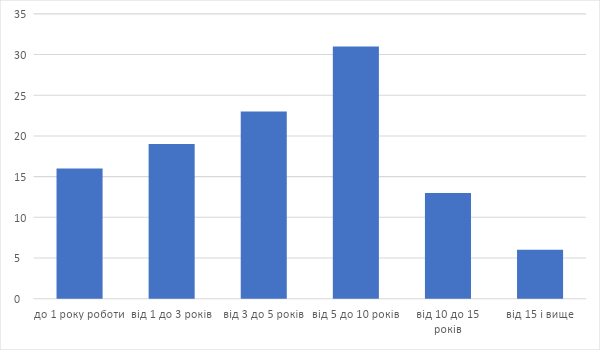 Рис. 3.2. Розподіл відповідей респондентів на друге питання щодо стажу роботи у соціальних службах  стаж роботи складає до 1 року – таку відповідь надали 16 респондентів, що складає 14,8% від загальної кількості опитаних; стаж роботи складає від 1 до 3 років – таку відповідь надали 19 респондентів, що складає 17,6% від загальної кількості опитаних; стаж роботи складає від 3 до 5 років – таку відповідь надали 23 респонденти, що складає 21,3% від загальної кількості опитаних; стаж роботи складає від 5 до 10 років – таку відповідь надав 31 респондент, що складає 28,7% від загальної кількості опитаних;стаж роботи складає від 10 до 15 років – таку відповідь надали 13 респондентів, що складає 12% від загальної кількості опитаних;стаж роботи складає від 15 років і вище – таку відповідь надали 6 респондентів, що складає 5,6 % від загальної кількості опитаних.На третє питання: «Яку кваліфікацію Ви маєте?» відповіді респондентів розподілились наступним чином:- варіант відповіді «фахівець із соціальної роботи» надали 39 респондентів, що складає 36,1% від загальної кількості опитаних;- варіант відповіді «соціальний робітник (працівник)» надали 24 респонденти, що складає 22,3% від загальної кількості опитаних;- варіант відповіді «спеціаліст відділу» надали 28 респондентів, що складає 25,9% від загальної кількості опитаних;- варіант відповіді «соціальний педагог» надали 17 респондентів, що складає 15,7% від загальної кількості опитаних.Рис. 3.3. Розподіл відповідей респондентів на третє питання анкети «Яку кваліфікацію Ви маєте?»На четверте питання «На Вашу думку, вулична соціальна робота, це…?» респонденти надали такі відповіді:Рис. 3.4. Розподіл відповідей респондентів на четверте питання анкети «На Вашу думку, вулична соціальна робота, це?»- варіант відповіді «метод соціальної роботи, що полягає в наданні соціальними службами послуг своїм клієнтам на вулиці (інша назва – мобільна соціальна робота)» обрали 29 респондентів, що складає 26,9% від загальної кількості опитаних;- варіант відповіді «діяльність, що здійснюється в конкретних місцях проживання безпритульних (реальних і потенційних)» обрали 4 респонденти, що складає 3,7% від загальної кількості опитаних;- варіант відповіді «спосіб встановлення і підтримки контактів між фахівцями соціальних служб і цільовою групою, потенційно зацікавленою в послугах, що надаються» обрали 14 респондентів, що складає 12,9% від загальної кількості опитаних;- варіант відповіді «професійна діяльність, спрямована на сприяння окремим особам і соціальним групам у подоланні особистісних і соціальних труднощів шляхом встановлення й підтримки контакту між ними та фахівцями соціальних служб, захисту, корекції і реабілітації на вулиці» обрав 61 респондент, що складає 56,5% від загальної кількості опитаних.Можемо говорити про позитивну професійну динаміку роботи соціальних працівників, які обрали правильним варіантом відповіді: «Вулична соціальна робота, це - професійна діяльність, спрямована на сприяння окремим особам і соціальним групам у подоланні особистісних і соціальних труднощів шляхом встановлення й підтримки контакту між ними та фахівцями соціальних служб, захисту, корекції і реабілітації на вулиці» відповіді респондентів складають 56,5% від загальної кількості опитаних.На п’яте питання «Хто, на Вашу думку, має право здійснювати вуличну соціальну роботу?» відповіді респондентів були такими:Рис. 3.5. Розподіл відповідей респондентів на п’яте питання анкети «Хто, на Вашу думку, має право здійснювати вуличну соціальну роботу?»варіант відповіді «фахівець із соціальної роботи» обрали 34 респонденти, що складає 31,5% від загальної кількості опитаних.;варіант відповіді «соціальний робітник» обрали 25 респондентів, що складає 23,1% від загальної кількості опитаних.;варіант відповіді «соціальний педагог» обрали 21 респондент, що складає 19,4% від загальної кількості опитаних;варіант відповіді «психолог» обрали 17 респондентів, що складає 15,8% від загальної кількості опитаних;варіант відповіді «волонтер» обрали 11 респондент, що складає 10,2% від загальної кількості опитаних.На шосте питання «Хто, на Вашу думку, може бути клієнтом вуличної соціальної роботи» відповіді соціальних працівників були наступні: варіант відповіді «особа, яка постійно або тимчасово проживає на вулиці» обрали 13 респондентів, що складає 12,1% від загальної кількості опитаних; варіант відповіді «особа, яка є споживачем ін’єкційних наркотиків» обрали 17 респондентів, що складає 15,7% від загальної кількості опитаних.; варіант відповіді «діти, які «мігрують» між домом і вулицею» обрали 26 респондентів, що складає 24,1% від загальної кількості опитаних.; варіант відповіді «особа, яка потребує соціальної допомоги» обрали 52 респонденти, що складає 48,1% від загальної кількості опитаних.Рис. 3.6. Розподіл відповідей респондентів на шосте питання анкети «Хто, на Вашу думку, може бути клієнтом вуличної соціальної роботи?»На сьоме питання «Чи володієте Ви знаннями, вміннями і навичками для здійснення вуличної соціальної роботи?» соціальні працівники надали такі відповіді:- відповідь «так» обрали 73 респонденти, що складає 67,6% від загальної кількості опитаних; - відповідь «ні» обрали 12 респондентів, що складає 11,1% від загальної кількості опитаних; - відповідь «не знаю» обрали 23 респонденти, що складає 21,3% від загальної кількості опитаних.Рис. 3.7. Розподіл відповідей респондентів на сьоме питання анкети «Чи володієте Ви знаннями, вміннями і навичками для здійснення вуличної соціальної роботи?»На восьме питання «Чи доводилося Вам виконувати соціальну роботу на вулиці?» було отримано наступні відповіді:- варіант відповіді «так» обрали 87 респондентів, що складає 80,5% від загальної кількості опитаних;- варіант відповіді «ні» обрали 21 респондент, що складає 19,4% від загальної кількості опитаних.Рис. 3.8. Розподіл відповідей респондентів на восьме питання анкети «Чи доводилося Вам виконувати соціальну роботу на вулиці?»На дев’яте питання «Чи вважаєте Ви вуличну соціальну роботу складною та емоційно напруженою?» відповіді розподілилися наступним чином- варіант відповіді «так» обрали 93 респонденти, що складає 86,1% від загальної кількості опитаних; - варіант відповіді «ні» обрали 15 респондентів, що складає 13,9% від загальної кількості опитаних.Рис. 3.9. Розподіл відповідей респондентів на дев’яте питання анкети «Чи вважаєте Ви вуличну соціальну роботу складною та емоційно напруженою?»На десяте питання «Як Ви вважаєте, які вміння необхідні соціальному працівнику для виконання вуличної соціальної роботи?» було отримано такі відповіді:- варіант відповіді «здатність оперативно застосовувати набуті знання на практиці, переносити їх з однієї ситуації вуличної соціальної роботи на інші» надали 16 респондентів, що складає 14,8% від загальної кількості опитаних;- варіант відповіді «успішно вести різні випадки клієнтів» надали 12 респондентів, що складає 11,1% від загальної кількості опитаних;- варіант відповіді «співпрацювати з різними фахівцями для вирішення проблем клієнтів, а також соціальних, педагогічних, етичних проблем суспільства в цілому» надали 14 респондентів, що складає 12,9% від загальної кількості опитаних;- варіант відповіді «добирати доцільні технології і методи соціальної роботи відповідно до категорії клієнтів та їх ситуації» надали 32 респонденти, що складає 29,7% від загальної кількості опитаних;- варіант відповіді «всі перераховані вміння разом» надали 34 респонденти, що складає 31,5% від загальної кількості опитаних.Рис. 3.10. Розподіл відповідей респондентів на десяте питання анкети «Як Ви вважаєте, які вміння необхідні соціальному працівнику для виконання вуличної соціальної роботи?»На одинадцяте питання «Які, на Ваш погляд, особистісні та професійно важливі якості необхідні соціальному працівнику для виконання вуличної соціальної роботи?» респонденти надали такі відповіді:- варіант відповіді «ввічливість» обрали 15 респондентів, що складає 13,9% від загальної кількості опитаних;- варіант відповіді «емоційна врівноваженість» обрали 42 респонденти, що складає 38,9% від загальної кількості опитаних;- варіант відповіді «спостережливість» обрали 12 респондентів, що складає 11,1% від загальної кількості опитаних;- варіант відповіді «всі перераховані якості разом» обрали 39 респондентів, що складає 36,1% від загальної кількості опитаних.Рис. 3.11. Розподіл відповідей респондентів на десяте питання анкети «Які, на Ваш погляд, особистісні та професійно важливі якості необхідні соціальному працівнику для виконання вуличної соціальної роботи?»Узагальнюючи відповіді працівників соціальних служб на запитання 10-12 можна констатувати, що більшість з них не мають повного уявлення про знання, вміння та якості, які необхідні фахівцю для здійснення вуличної соціальної роботи. Можливо, це пояснюється тим, що респонденти мають недостатні уявлення щодо вмінь, знань та якостей, необхідних для успішного виконання вуличної соціальної роботи, що не випадково, зважаючи на недостатню освіченість респондентів щодо сутності вуличної соціальної роботи та її клієнтів, професійного портрету вуличного соціального працівника тощо.На дванадцяте питання «Чи потрібна, на Ваш погляд, спеціальна підготовка майбутніх соціальних працівників до здійснення вуличної соціальної роботи?» було отримано наступні відповіді:- варіант відповіді «так, спеціальна підготовка майбутніх соціальних працівників обов’язково потрібна» обрали 86 респондентів, що складає 79,6% від загальної кількості опитаних;- варіант відповіді «ні, спеціальна підготовка не потрібна» обрали 13 респондентів, що складає 12,1% від загальної кількості опитаних;- варіант відповіді «важко відповісти» обрали 9 респондентів, що складає 8,3% від загальної кількості опитаних.Рис. 3.12. Розподіл відповідей респондентів на десяте питання анкети «Чи потрібна, на Ваш погляд, спеціальна підготовка майбутніх соціальних працівників до здійснення вуличної соціальної роботи?»Такі кількісні результати також суперечать якісному аналізу відповідей на попередні запитання анкети, адже більшість з респондентів вважають, що в повному обсязі володіють знаннями, вміннями та навичками щодо здійснення вуличної соціальної роботи, але водночас не виявляють правильного розуміння її ключових понять На тринадцяте питання «Чи потрібна взагалі така форма здійснення соціальної роботи як вулична мобільна робота?» соціальні працівники надали такі відповіді:- варіант відповіді «так, соціальна вулична робота потрібна» обрали 83 респонденти, що складає 76,9% від загальної кількості опитаних;- варіант відповіді «ні» обрали 2 респондентів, що складає 1,8% від загальної кількості опитаних;- варіант відповіді «важко відповісти» обрали 23 респондентів, що складає 21,3% від загальної кількості опитаних.Рис. 3.13. Розподіл відповідей респондентів на десяте питання анкети «Чи потрібна взагалі така форма здійснення соціальної роботи як вулична мобільна робота?»Отже, аналізуючи відповідь фахівців соціальних служб, які мають досвід виконання вуличної соціальної роботи, дозволяють дійти висновку про недостатню обізнаність респондентів щодо сутності вуличної соціальної роботи, її потенційних клієнтів і професійного портрету вуличного соціального працівника, що можна пояснити: недостатньою поширеністю вуличної соціальної роботи в Україні порівняно, наприклад, до інших країн світу, незважаючи на високу потребу українського суспільства в такій роботі та великою кількістю її потенційних клієнтів; нетривалим часом набуття соціальної роботою в Україні статусу професійної діяльності і, як наслідок, відсутністю у вітчизняних вишах цілеспрямованої підготовки майбутніх соціальних працівників до вуличної соціальної роботи; необхідністю виконувати таку роботу працівниками соціальних служб без відповідної професійної підготовки.Висновки до третього розділуУ розділі проаналізовано стан професійної підготовки майбутніх соціальних працівників з вуличної соціальної роботи та формування в них функціональної компетентності; схарактеризовано критерії, показники та рівні сформованості функціональної компетентності майбутніх соціальних працівників з вуличної соціальної роботи; презентовано анкету дослідження професійної компетентності соціальних працівників представлено аналіз соціологічного дослідження.Аналіз стану підготовки соціальних працівників та формування в них функціональної компетентності до здійснення вуличної соціальної роботи вивчено за допомогою  фахівців соціальних служб, які надають соціальну допомогу потенційним клієнтам вуличної соціальної роботи, з метою визначення напрямів удосконалення професійної підготовки майбутніх соціальних працівників з вуличної соціальної роботи, спрямованої на формування їхньої функціональної компетентності.На основі аналізу наукових джерел та було розроблено структуру функціональної компетентного соціального працівника та охарактеризовано три рівні сформованості функціональної компетентності соціальних працівників з вуличної соціальної роботи: достатній, середній, низький.Так, достатній рівень характеризується усвідомленими знаннями про сутність та специфіку вуличної соціальної роботи, особливості надання допомоги різним категоріям населення; дотриманням моральних норм, етики, законодавчої бази соціальної роботи; сформованими вміннями встановлювати контакти й обмінюватися інформацією з клієнтами вуличної соціальної роботи, конструктивно розв’язувати конфлікти; проводити рекламно-просвітницьку діяльність; вести документацію тощо. Вони налаштовані на безперервний саморозвиток, їхні особистісні і професійно важливі якості (ввічливість, емоційна врівноваженість, спостережливість, безкорисливість, відповідальність) виявляються стабільно й активно, що сприяє успішному виконанню професійних функцій.Середній рівень характеризується поверховою або частковою усвідомленістю ними базових знань із вуличної соціальної роботи; технологій і методів соціальної роботи; етики та законодавчої бази соціальної роботи. Вміння соціальних працівників відповідають нормам посадових обов’язків, але їх прояв зазвичай залежить від складності проблеми клієнта. Їхні особистісні й професійно важливі якості виявляються не завжди стабільно й активно.Низький рівень сформованості функціональної компетентності характеризується неусвідомленістю значущості базових знань із вуличної соціальної роботи: вони не вміють добирати технології і методи соціальної роботи, не завжди співпрацюють з різними фахівцями для розв’язання проблем клієнтів вуличної соціальної роботи. Зазвичай вони не
оцінюють досягнуті результати і не коригують подальшу роботу з клієнтом;
не володіють навичками психологічного консультування. Отже, їхні уміння не завжди відповідають нормам посадових обов’язків, а їх прояв залежить передусім від складності проблеми клієнта. Професійно важливі якості соціальних працівників зазвичай не активізовані і виявляються нестабільно: під час надання допомоги клієнту вони можуть бути неввічливі, емоційно неврівноважені, неспостережливі, безвідповідальні.Проведений аналіз дозволив дійти висновку про необхідність пошуку та обґрунтування ефективних шляхів підвищення рівня функціональної
компетентності соціальних працівників з вуличної соціальної роботи, щодо попередження та подолання дитячої безпритульності та бездоглядності в процесі професійної підготовки.ВИСНОВКИАналіз науково – теоретичних джерел дозволив сформулювати такі висновки дипломної роботи:Соціальне явище «діти-вулиці» – наслідок економічної та соціально-політичної кризи в Україні та відсутність уваги до сімей з дітьми та до дітей з боку держави.В Україні зростає кількість дітей вулиці. Більшість з них були залишені батьками або самовільно покинули сім'ю, яка не забезпечила їм нормальних умов життєдіяльності та повноцінного розвитку. Ці діти, як правило, бродяжать, жебракують, займаються крадіжками, систематично вживають алкогольні напої, наркотичні речовини і стають жертвами сексуальних злочинів та інших протиправних дій.У сучасних умовах специфіка і основна спрямованість соціальних політики в галузі дитинства полягає в тому, щоб захистити дітей від негативних наслідків тих процесів, що відбуваються в суспільстві, а також створювати умови для відозмін діючих і виникнення нових соціальних інститутів, які мають задовольняти потреби і реалізовувати інтереси дітей. Створення оптимальних умов для підтримки соціально незахищених категорій дітей належить до найбільш важливих завдань сьогодення, зокрема найбільш вірним визнається таким чином влаштоване життя дитини, коли вона передається на виховання у сім’ю, або сімейне оточення.В зарубіжних державах поділяють таких дітей на дві категорії: саме діти вулиці (діти, які не живуть в сім’ї) і діти на вулиці (діти, які більшу частину дня проводять на вулиці: працюють там або жебракують, але повертаються до дому). Звичайно, ці дві категорії дітей потребують від соціального робітника (соціального педагога) різний підхід ті різні методи реабілітаційної, корекційної роботи.На Україні більш поширений термін «безпритульні» або «бездоглядні діти». Дитина вулиці – це бездоглядна дитина, тобто дитина, яка опинилася без нагляду батьків; це також безпритульна дитина – дитина, яка не живе вдома з різних причин (або взагалі не має домівки).Дитину вулиці легко виявити серед інших дітей. Її поведінка та зовнішність суттєво відрізняються від поведінки однолітків, вихованих у «тепличних» умовах. На дітей вулиці часто дивляться у суспільстві як на «зіпсованих, поганих» дітей. Так, залишені самі по собі і опинившись на вулиці з різних причин (проблема в сім’ї, утеча, психічний стан та ін.), ці діти не виховуються. Вони стають легкою жертвою негативних впливів (асоціальних та кримінальних осіб, структур), тому багато з них стають зло чинниками.Проблема підліткової злочинності у наш час гостра, як ніколи. Та не менш гострішою стає проблема дітей та підлітків, що опинилися на вулиці через зовнішні обставини, об’єктивні чинники, неможливість подальшого перебування в сім’ї або дитбудинку, але ще не скоїли нічого протиправного чи кримінального.Вуличну соціальну роботу розглядаємо як професійну діяльність, спрямовану на сприяння окремим особам і соціальним групам у подоланні особистісних і соціальних труднощів шляхом встановлення й підтримки контакту між ними та фахівцями соціальних служб, захисту, корекції і реабілітації на вулиці.Вуличним соціальним працівником є фахівець, який здійснює соціальну, психологічну, правову підтримку і допомогу на вулиці незахищеним верствам населення, в нашому випадку  - це безпритульні та бездоглядні діти та підлітки.Клієнтом вуличної соціальної роботи вважаємо особу, яка користується послугами соціальних служб, організацій і установ шляхом взаємодії з вуличним соціальним працівником.Розв'язання проблеми «дітей вулиці» потребує впровадження цілісної системи соціального захисту їх прав та соціально-психологічної допомоги – від першого контакту на вулиці, до її остаточної соціалізації, патологічної адаптації та реабілітації спочатку у притулку (кризовому денному центрі), а потім у сім'ї (рідній або фостерній) чи у дитячому будинку сімейного типу. Комплексна модель соціально-педагогічної роботи з «дітьми вулиці» повинна включати в себе:-заходи з попередження бездоглядності дітей – створення майданчиків, клубів дозвілля; телефонів довіри; центрів сімейної психологічної терапії; кабінетів психологічного та юридичного консультування дітей;-соціальну роботу на вулиці для виявлення та встановлення контакту з дитиною і її залучення до соціальної служби (денних, низових центрів або притулків);-створення денних кризових центрів та притулків для дітей, які опинились у скрутному становищі, а також створення готелів чи будинків нічліжки для таких дітей;-створення системних короткострокових прийомних сімей, які беруть на утримання дитину на короткий час (декілька тижнів або кілька місяців), доки рідна сім'я дитини не вирішить своїх проблем (хвороба, перебування в лікарні тощо) або доки дитину не направлять на утримання у дитячий будинок або в іншу сім'ю;-створення сімейних дитячих будинків і підтримка сімей які беруть на виховання дитину або декілька дітей;-ширше залучення до розв'язання проблем безпритульності та бездоглядності дітей та «дітей вулиці», громадських, благодійних організацій, комерційних підприємств, меценатів, приватних осіб;-розробку методичних рекомендацій з організації виховної роботи для дозвілля “дітей вулиці”;-підтримку організацій які займаються «дітьми вулиці».На сьогоднішній день в Україні не існує єдиного підходу до рішення проблеми «діти вулиці». Тож, вулична мобільна соціально-педагогічна робота з «дітьми вулиці» включає:-встановлення контакту з вуличною дитиною або з групою дітей;-вирішення їх найперших потреб (їжа, одяг, медична допомога);-юридичні та психологічні консультації;-проведення масових заходів та інше.Форми мобільної соціально-педагогічної роботи є: масові заходи, ігри, вуличний театр, спортивні ігри, туристичні походи, літні табори та інше.Таким чином, проблема попередження та подолпння безпритульності та бездоглядності серед дітей є комплексною, і вирішувати її треба, враховуючи всі аспекти виховання дітей, молоді, батьків, всі сфери діяльності: соціальну, законодавчу, фінансово-економічну.Основні задачі вирішення проблеми:-створення умов для гармонічного розвитку та виховання дітей в сім'ї;-вирішення сімейних конфліктів;-підняття важливості, значності сім'ї і виголошення на державному рівні, що наші діти – золотий генофонд та майбутнє України.Діти - це майбутнє України. Якими вони будуть залежить від нас, від нашої уваги до них, від того, як ми виховуємо їх та навчаємо їх сьогодні; від соціально-психологічного клімату в якому вони ростуть і розвиваються. Людина формується в процесі соціалізації, і лише в процесі соціалізації індивід стає особистістю. Людину як індивіда зі особливим ставленням, формує складна система чинників, причин, умов. В цю систему входять всі елементи культурного, соціального, а також економічного середовища. Вивчення цих чинників, а також самого феномену “діти вулиці” дозволяє знайти оптимальний шлях вирішення цієї проблеми, зменшити ріст безпритульності та бездоглядності, ефективно працювати з цією категорією дітей і захищати їх інтереси.Оскільки соціальний феномен «діти вулиці» існує, він має бути визнаний і на державному рівні. Нажаль сьогодні в країні ще не напрацьовано законодавство щодо вирішення проблеми «дітей вулиці», а тому й дії з боку державних структур не достатньо ефективні.Подолати масову дитячу бездоглядність і вирішити проблеми «дітей вулиці» у сучасних умовах можливо лише за умов піднесення економіки і здійснення комплексу заходів з соціально-правової охорони дитинства, комплексу соціально-педагогічної роботи з цими дітьми; узгодженої діяльності державних та громадських органів.Важливим також є створення необхідних умов для соціальних працівників установ та організацій для проведення ефективної вуличної соціальної роботи. Так, А.Й. Капська пропонує гаку стратегію організації бригади соціальних працівників для здійснення ефективної мобільної вуличної соціальної роботи: 1. Ознайомлення з соціальними аспектами діяльності відомств та організацій, які працюють на даній території. Встановлення партнерських стосунків. Підписання відповідних угод. 2. Створення соціального паспорту району. Визначення місця дій соціальних працівників. Узгодження маршрутів роботи з місцевим управлінням внутрішніх справ, службою у справах неповнолітніх, патрульною службою тощо. 3. Створення постійно діючих бригад соціальних працівників вуличної соціальної роботи. До складу таких бригад входять як штатні працівники соціальних служб, так і залучені фахівці, волонтери. 4. Розробка критеріїв оцінки, системи визначення ефективності соціальної вуличної роботи. Членів бригади вуличної соціальної роботи залежно від їх інтересів, бажань та можливостей повинні поділятись на: ігротехніків, інформапійно-рекламну групу, групу технічного забезпечення. Обов'язково повинен бути керівник групи (супервізор), до обов'язків якою входить організація, координація діяльності бригади. Але, нажаль станом на сьогоднішній день, соціальні працівники державних установ та організацій не можуть в повному обсязі запровадити дану систему мобільної вуличної соціальної роботи, через недосконалість законодавчої бази, щодо здійснення саме такого виду вуличної роботи з безпритульними та бездоглядними дітьми.СПИСОК ВИКОРИСТАНИХ ДЖЕРЕЛЗакон України «Про основи соціального захисту бездомних осіб і безпритульних дітей» від 2 червня 2005 року № 2623-IV // zakon.rada.gov.uaЗакон України «Про охорону дитинства» (від 26.04.2001 № 2402-3). // Законодавство України про сім’ю: Збірник нормативних актів. – К.: Юрінком Інтер, 2002. – С. 250-266.Конвенція ООН «Про права дитини» (від 20.11.1989). // Збірник міжнародних документів та нормативно-правових актів України з питань соціально-правового захисту дітей. // М-во юстиції України; Ред. кол. Станік С.Р. (голова) та ін. – 2-ге вид. допов. – К.: Логос, 2001 р. – Ч.1. – С.42-63.«Про Державну програму запобігання дитячій бездоглядності на 2003-2005 роки» (Указ президента від 21.02.2003 р.№ 154\2003).«Про додаткові заходи щодо запобігання дитячій бездоглядності» (Указ Президента від 28.01.2000 р. № 113).«Про затвердження комплексних заходів щодо профілактики бездоглядності та правопорушень серед дітей, їх соціальної реабілітації в суспільстві». (Указ Президента України від 18.03.1998 р. № 200/98). // Притулки для неповнолітніх: статус та особливості роботи. Матеріали на допомогу працівникам притулків для неповнолітніх. – К.: НВТ “Студцентр”, 1998. – С. 68-76.їРозпорядження Київської міської державної адміністрації «Про додаткові заходи щодо запобігання дитячій бездоглядності» та Міська програма заходів щодо запобігання дитячій бездоглядності в м. Києві на 2003-2005 роки (від 28.01.2000 р. № 113)Анатолієва О.І. Правове регулювання боротьби з безпритульністю, бездоглядністю та правопорушеннями неповнолітніх в УРС у 20 \ роках XX століття: Автореф. дис. ... канд. юрид. наук: 12.00.01 / Пан академія внутрішніх справ. - К., 2003. - 20 с.Артюшкіна Л.М., Поляничко А.О. Сирітство в Україні як соціально педагогічна проблема (соціально-правовий аспект): Монографія. - Суми СумДПУ, 2002.-268 с. Бадора Сільвія. Теорія і практика виховання в опікунському середовищі (на матеріалах Польщі): Дис. ... д-ра пед. наук: 13.00.01. - Івано-Франківськ, 2000.- 441с. Безпалько О. В. Соціальна педагогіка в схемах і таблицях : навч. посіб. / Безпалько О. В. – К. : Центр учбової літератури, 2003. – 134 с.Болотова В. О. Безпритульні діти: соціальний портрет / В. О. Болотова, Т. Н. Чернецька // Вісн. Нац. ун-ту внутр. справ. – 2002. – Вип. 19. – С. 296–300. Будник А. Ситуація з «дітьми вулиці» у регіонах // Надання допомоги «дітям вулиці» та соціально незахищеним дітям та підліткам. Інформаційно-методичний збірник. - К., 2002. - С. Вип. 1-2. - С.27-33.Варяниця Л. О. Дитяча субкультура як фактор соціалізації молодшого школяра в навчально-виховному комплексі: автореф. дис. На здобуття наук. ступеня канд. пед. наук : спец. 13.00.05 «Соціальна педагогіка» / Л. О. Варяниця. – Луганськ, 2006. – 16 с.Вітвицька В. В. Злочинність неповнолітніх як наслідок бездоглядності та безпритульності дітей / В. В. Вітвицька // Проблеми правознавства та правоохоронної діяльності. – 2007. – № 4. – С. 191-198.Виноградова-Бондаренко В. Є. Виховання безпритульних дітей в Україні 20-х років ХХ століття: Автореферат дисертації на здобуття наукового ступеня кандидата педагогічних наук. – Київ, 2001. – 16 с.Виховний потенціал сім'ї в сучасних умовах : тематична Державна доповідь про становище сімей в Україні за підсумками 2001 року /                                       Т. Ф. Алексеєнко та ін. ; [ред. М. М. Ілляш, Т. М. Тележенко]; Державний комітет України у справах сім'ї та молоді, Державний ін-т проблем сім'ї та молоді. – К. : Державний ін-т проблем сім'ї та молоді, 2002. – 144 с.Волинець Л.С. Щодо соціального феномену “діти вулиці” в Україні// Соціальна політика в Україні та сучасні стратегії адаптації населення: Зб. наукових статей. – К.: НВТ “Студцентр”, 2008 р. – С. 170–175.Всесвітня декларація ООН про забезпечення виживання, захисту і розвитку дітей (від 30.09.1990 р.). // Притулки для неповнолітніх: статус та особливості роботи. Матеріали на допомогу працівникам притулків для неповнолітніх. – К.: НВТ “Студцентр”, 2008. – С. 36-40.Гайдар Є. О. Соціальні наслідки безпритульності у контексті демографічної ситуації в Україні / є. О. Гайдар // Вісн. Харк. Нац. ун-ту внутр. справ: зб. наук. праць. – 2005. – Вип. 31. – С. 89–94.Горобець І. В. Проблеми законодавчого забезпечення державної політики щодо дитячої безпритульності та бездоглядності / І. В. Горобець // Актуальні проблеми державного управління : зб. наук. праць. – Одеса : ОРІДУ НАДУ, 2009. – Вип. 3 (39) – С. 44.Горобець І. В. Механізми державного управління у сфері протидії дитячій безпритульності та бездоглядності в Україні : автореф. дис. на здобуття наук. ступеня канд. держ. упр. : 25.00.02 “Механізми державного управління” / І. В. Горобець. – Івано-Франківськ, 2012. – С. 13.Грига І. Розуміння бездомності: підходи до вивчення / І. Грига, Н. Кабаченко // Магістеріум. – Вип. 15. – К.: Видат. дім «КМ Академія», 2004. – С. 56-68. Гуйван Н. Правові аспекти дитячої безпритульності / Н. Гуйван // Вісн. Пенс. фонду України. – 2006. – № 6. – С. 6–7.Гуренко М. М. Дитяча безпритульність та безнаглядність як форми порушення прав дитини / М. М. Гуренко // Ученые записки Таврического национального университета им. В. И. Вернадского. Серия «Юрид. науки». – 2007. – Т. 20 (59). – №2. – С. 87–91;Дитяча бездоглядність та безпритульність: історія, проблеми, пошуки: Навчальний посібник. / В. М. Ореховська, В. Є. ВиноградоваБондаренко. – Київ : Інститут проблем виховання АПН України, 2004. – 177 с.Дитяча безпритульність та бездоглядність. Стан, причини та майбутні перспективи: за результатами соціологічного дослідження серед дітей – вихованців притулків, інтернатів, благодійних громадських організацій, реабілітаційних центрів м. Одеса та Одеської області / [Семикоп Т. Є., Труханов Г. Л., Костюк О. І., Запорожцева Г. Є., Фомін Є. В., Тимчик І. А.] – Одеса : СПД Кіров В. І., 2008. – 112 c.Діти вулиці. Політика дитинства. Звіт Ради Європи за 2004 р. // Комітет соціальної політики Ради Європи. – Червоний Хрест України. – Київ, 2007. – 56 с.Доля І. М. Подолання дитячої безпритульності: міжнародна та вітчизняна практика / І. М. Доля // Стратегічні пріоритети. – 2010. – №1–2 (14–15). – С. 55–59.Єхалова Л. Психологічний клімат родини і психічний розвиток дитини / Л. Єхалова // Соціальна психологія. – 2005. – №5. – С. 34–39.Зайцевська Т.Ю. Вулична соціальна робота. // Соціальна робота: Теорія, досвід перспективи. Матеріали доповідей та повідомлень науково-практичної конференції – Ужгород, 2000 – Ч.1. – 262 с.Зайцевська Т.Ю. Соціально-психологічне дослідження “дітей вулиці” та їх родин. //Психологія: Зб. наук. праць – К.: НТУ ім. М.П. Драгоманова. – Вип. 15, 2002 – С. 216 – 224.Збірник міжнародних документів та нормативно-правових актів України з питань соціально-правового захисту дітей. // М-во юстиції України; Ред. кол. Станік С.Р. (голова) та ін. – 2-ге вид. допов. – К.: Логос, 2001 р. – Ч.1. – 592 с.Зінченко А.Г. Дитяча безпритульність в Радянській Україні в 20-х – першій половині 30-х років ХХ століття: Автореферат дисертації на здобуття наукового ступеня кандидата історичних наук – Одеса.: ОНУ ім. І.І. Мечникова, 2002 р. -17 с.Зінченко А.Г. Дитяча безпритульність: історія та сучасність. // Молодь України: стан проблеми, шляхи розв’язання: Зб. наукових публікацій і проектів у 2007 р. – К.: Український інститут соціальних досліджень, 2008 р. – Вип. 7. – С. 68–74.Капська А.Й. та ін. Актуальні проблеми соціально-педагогічної роботи: Модульний курс дистанційного навчання. // За ред. І Звєрєвої та Г. Лактіонової. – К.: Наук. світ, 2001 р. – С. 54–61.Капська А. Й. Соціальна робота: деякі аспекти робіт із дітьми та молоддю: навчально-методичний посібник / А. Й. Капська. – К.: УДЦССМ, 2001. – 280 с. Каржова З.Д. Соціально-правовий захист дитинства // Соціалізація особистості: Зб. наук. пр. – К.: 2009 р. – Вип. 3. – С. 91–100.Карпенко О. Г. Професійно-орієнтовані технології як умова успішної професійної підготовки майбутніх соціальних працівників в умовах вищого навчального закладу. Науковий часопис НПУ імені М. П. Драгоманова. Серія 11: Соціологія. Соціальна робота. Соціальна педагогіка. Управління. 2014. Вип. 19. С. 116 –123.Коваль Л.Г., Звєрєва І.Д., Хлєбік С.Р. Соціальна педагогіка. // Соціальна робота: Навч. посібник. – К.: ІЗИН, 2007 р. – С. 184–200.Комплексна допомога бездоглядним та безпритульним дітям: метод. посіб. / Авт.: Безпалько О.В., Гурковська Л.П., Журавель Т.В. та ін.. / За ред. Звєрєвої І.Д., Петрочко Ж.В. – К.: Видавничий дім «КАЛИТА», 2010 – 376с.Корнещук В. В. Соціальний працівник: аналіз процесу професійного самовизначення. Наукові записки Кіровоградського державного пед. ун-ту імені В. Винниченка. Серія: педагогічні науки. Кіровоград, 2014. Вип. 131. С. 11–14.Кравченко С. Громадська правова свідомість як необхідний елемент побудови громадянського суспільства в Україні / С. Кравченко // Право України. – 2009. – №12. – С. 140–143.Кравченко Т. В. Виховний потенціал сімї в сучасних умовах / Т. В. Кравченко // Соціальна психологія. – 2006. – №2. – C. 21–30.Кравченко Т. В. Допомога батькам у вихованні дітей : [методичні рекомендації для соціальних працівників] / Т. В. Кравченко, І. М. Трубавіна. – К. : Держсоцслужба, 2004. – 211 с.Лазаренко О. О. Безпритульні діти: як розв’язати «гордіїв вузол»? / О. О. Лазаренко // Постметодика. – 2009. – № 2 (86). – С. 44–46.Лукашевич М. П. Теорія і методи соціальної роботи : навч. посіб. / М. П. Лукашевич, І. І. Мигович. – 3–е вид., доп. та перероб. – К. : МАУП, 2013. – 168 с. Лукашевич М. П. Соціальна робота: теорія і практика : навч. посіб. / М. П Лукашевич, Т. В. Семигіна. – 2–е вид. – К. : Каравела, 2014. – 368 с.Максимова Н.Ю. Психологічні фактори соціальної адаптації «дітей вулиці» // «Діти вулиці»: Метод. рекомендації по роботі з «дітьми вулиці» / Упорядник А.Г. Зінченко. – К., УДЦССМ, 2009. – С. 67-72.Матвієнко В. Я. Соціальні технології. Київ: Українські пропілеї, 2001. – 446 с.Матюхіна Н.П. Проблеми підготовки працівників органів внутрішніх справ до роботи з “вуличними дітьми”. // Закон і підліток: Матеріали обласної науково-практичної конференції (Донецьк, 27 жовтеня 2000 р.). / Гол. ред. Ю.Л. Титаренко. – Донецьк: ДІВС, 2000. – С. 254-256.Мельничук І. М. Теоретичне обґрунтування професійної моделі соціального працівника. Наукові записки ТНПУ ім. В. Гнатюка. Педагогіка, 2008., № 4. – С. 37–43Методика використання ігрових технік в соціальній вуличній роботі. // Технології соціально-педагогічної роботи: навчальний посібник. / За заг. ред. проф. А. Капської. – К., 2000. – С.130-144.Ні – безпритульності // Голос України (газета). – 2001 р., №45 (14 березня). – С. 3.Нєйдлман І. А. Розумна політика стосовно наркотиків / І. А. Нєйдлман // Соціальна політика і соціальна робота. – 2001. – № 3 (19). – С. 31-42.Окаринський М.М. Соціальний захист дитинства. // Соціальна робота в Україні: теорія і практика. Посібник для підвищення кваліфікації працівників центрів соціальних служб для молоді. - У 2-х частинах. / За заг. ред. А.Я. Ходорчук. – К.: УДЦССМ, 2001. – Ч.2.– С. 164-183.Оржеховська Валентина. «Діти вулиці» потребують захисту. // Початкова школа: місячний науково-методичний журнал. – 2000. - № 2 (лютий). – С. 58-60.Оржеховська В. М. Дитяча бездоглядність та безпритульність: історія, проблеми, пошуки / В. М. Оржеховська, В. є. Виноградова-Бондаренко. – К., 2004 – 169 с.; Особливості використання ігрових технік в соціальній вуличній роботі. // Капська А.Й. та ін. Актуальні проблеми соціально-педагогічної роботи: Модульний курс дистанційного навчання. // За ред. І Звєрєвої та Г. Лактіонової. – К.: Наук. світ, 2001 р. – С. 105–115.Павлик Н. Соціальне сирітство в законодавчому полі України // Соціально-педагогічні проблеми сучасної середньої освіти в Україні: 36. наук. пр. / За заг. ред. доц. Сейко Н.А. Житомир: ЖДГІУ, 2002. - С. 11- 14.Патик Ю. В. Діагностування професійних знань соціальних працівників засобами тестування. Викладач і студент: мобільність в умовах кредитно-трансферної системи: матеріали міжнародної наук.- практ. конф. (Черкаси, 28 квітня 2016 р.). Черкаси: Черкаський національний університет ім. Богдана Хмельницького, 2016. – С. 77–78.Пальчевський С.С. Соціальна педагогіка : навч. посіб. / С.С.Пальчевський. – К.: Кондор, 2005. – 560 с.П’єша І. В. Соціальна допомога безпритульним та бездоглядним дітям, що надається закладами та організаціями різного підпорядкування /                     І. В. П’єша // Український соціум. – 2007. – № 5–6 (22–23). – С. 49.Підліток у великому місті: фактори та механізми соціалізації: колективна монографія / [під ред. Л. Г. Сокурянської]. – Харків : Видавничий центр Харківський ун-т ім. В. Н. Каразіна, 2000. – 207 с.Платонова О. Г. Формування готовності працівників соціальної сфери до організації роботи в сфері дозвілля. Вісник Чернігівського національного педагогічного університету. Серія: Педагогічні науки. Чернігів, 2017. Вип. 142. С. 142–144.Побережник О.Ю. Організація кризового центру, що надає комплексну медичну допомогу “дітям вулиці”. // Стратегія реалізації державних гарантій надання медичної допомоги населенню України на засадах медичного страхування: Зб. наукових праць за матеріалами науково-практичних конференцій (25-26 грудня 2001 р.). – Ірпінь, 2001 р. – С. 183-187.Поволоцька С. Г. Деякі аспекти вирішення проблеми безпритульності дітей в Україні / С. Г. Поволоцька // Соціальні проблеми росту безпритульності та профілактики правопорушень серед неповнолітніх : матеріали круглого столу. – Х., 2006. – С. 42-46.Поляничко А. Бездоглядність і безпритульність як соціальнопедагогічні явища // Педагогічні науки. 36. наук, праць / Частина І. Суми: СумДПУ ім..А.С. Макаренка, 2002. - С. 120-129.Посібник з методики міждисциплінарного ведення випадку при роботі з безпритульними, бездоглядними неповнолітніми дітьми / організація «Право на здоров’я» (HealthRight International). – К., 2010. – 68 с.Проблеми бездоглядності і безпритульності дітей в Україні: Державна доповідь про становище дітей в Україні. – К. : Держ. інст. проблем сім’ї та молоді, 2004. – С. 19–21.Рущенко І. П. Соціологія злочинності: Монографія / І. П. Рущенко. – Харків: Вид-во Націон. ун-ту внутр. справ, 2001. – 370 с.Сила Т. І. Професійна інтеракція в соціальній роботі: соціальнопсихологічні особливості взаємодії соціального працівника і клієнта: монографія. Чернігів: Чернігівський державний інститут права, соціальних технологій та праці, 2010. – 241 с.Соціальне сирітство в Україні : експертна оцінка та аналіз існуючої в Україні системи утримання та виховання дітей, позбавлених батьківського піклування / [авт. кол. Л.С. Волинець, Н. М. Комарова, О. Г. Антонова-Турченко, І. Б. Іванова, І. В. П’єша]. – К.: Видавництво,2008. – 120 с.Соціологія: Навч. посіб. / [за ред. С. О. Макєєва]. – К.: Т-во «Знання», 2008. – 566 с.Соціологія дитинства : Навч. посіб. / [В. Є. Пилипенко, І. М. Попова, В. В. Танчер та ін.]. – К. : ПЦ «Фоліант», 2007. – С. 270–307.Соціальна робота в Україні: Навч. посіб. / І. Д. Зверева, О. В. Безпалько, С Я . Харченко та ін.; За заг. ред.: І. Д. Звєрєвої, Г. М. Лактіонової. - К.: Центр навчальної літератури, 2004. - 256 с.Соціальна робота / за ред. Т. Семигіної, І. Григи. – К.: Києво-Могилянська академія, 2004. – 325 с.Тіттлей М. Новий підхід до теорії молодіжної субкультури / Марк Тіттлей // „Ї”. Незалежний культурологічний часопис. – 2002. – № 24. – С. 109–127.Технологія волонтерської роботи в сучасних умовах. // За ред. проф. А.Й. Капської. – К., 2001 р. – С.54-67.Тимошенко Н. Є. Вступ до спеціальності: соціальна робота. Модуль 2: навч. посіб. / Тимошенко Н. Є. — К. : Київ. ун-т імені Бориса Грінченка, 2014. — 264 с.Форми і методи соціальної роботи в системі центрів соціальних служб для молоді / за заг. ред. С. В. Толстоухової, І. М. Пінчук. – К. : УДЦССМ, 2000. – 128 с.Цибулько Л. Г. шляхи подолання дитячої безпритульності в Україні / Л. Г. Цибулько // Вісн. ЛНУ ім. Тараса шевченка. – 2011. – № 20 (231). – С. 153–158.Чубук Р. В. Критерії, показники та рівні професійної компетентності соціальних педагогів. Наукові записки. Серия: Психологія і педагогіка. 2008. Вип. 11. С. 253–263.Шендеровський К. С. Взаємодія соціальних служб для молоді та громадських, благодійних організацій щодо задоволення потреб дітей, молоді, різних категорій сімей в м. Києві / К. С. Шендеровський // Проблеми педагогічних технологій : зб. наук. пр. / Волинський державний університет імені Лесі Українки. – Луцьк : Волинський академічний дім, 2004. – Вип. 3–4. – С. 63–72.Шульга В. В. “Діти вулиці”: від усвідомлення проблеми до її вирішення. // практична психологія та соціальна робота: Науково-практичний освітньо-методичний журнал. – 2002, №8.Шумакова Л.П. Я – поганий герой (науково-методичний коментарі до роботи з „дітьми вулиці”, що перебувають у притулку). // Практична психологія та соціальна робота: науково-практичний та освітньо-методичний журнал. – 2001. - № 3. – С. 50-52.Clark Cindy Dell In a younger voice: doing children’s qualitative research / Сindy Dell Clark. – Oxford University Press, 2011. – 229 p.Ferguson M. K. Shaping street-children organization across the Americas: the influence of political, social and cultural contexts and covenant house and casa Alianza / M. K. Ferguson // Journal of Religion and Spirituality in Social Work. – 2004. – № 23 (4). – pp. 85–101.Додаток ААнкетаДОБРИЙ ДЕНЬ!ШАНОВНИЙ УЧАСНИК ДОСЛІДЖЕННЯ!Студентка спеціальності «Соціальна робота» Полтавського інституту економіки і права ВНЗ «Відкритий міжнародний університет розвитку людини «Україна» проводить соціологічне опитування стосовно особливостей здійснення мобільної вуличної соціально-педагогічної роботи соціальними працівниками державних установ і організацій, щодо попередження та подолання дитячої безпритульності та бездоглядності. Ваші відповіді нададуть нам необхідну допомогу в науковому аналізі цієї проблеми.Щоб заповнити анкету, достатньо підкреслити той варіант або варіанти відповіді, які, на Вашу думку, є правильнимиАнкета є анонімною, тобто Ви не повинні при заповненні вказувати своє прізвище, ім’я та контактні дані.Ви також можете не відповідати на запитання, що здаються Вам некоректними або взагалі відмовитись від участі в опитуванні.Анкета для працівників соціальних службВкажіть, будь ласка, назву установи, в якій Ви працюєте: Вкажіть, будь ласка, стаж Вашої роботи в соціальних службах3. Яку кваліфікацію Ви маєте:а) фахівець із соціальної роботи;б) соціальний робітник;в) соціальний педагог;г) інша відповідь _____________________________________________ .4. На Вашу думку, вулична соціальна робота, це:а) метод соціальної роботи, що полягає в наданні соціальними службами послуг своїм клієнтам на вулиці (інша назва – мобільна соціальна робота);б) діяльність, що здійснюється в конкретних місцях проживання безпритульних (реальних і потенційних);в)спосіб встановлення і підтримки контактів між фахівцями соціальних служб і цільовою групою, потенційно зацікавленою в послугах, що надаються;г) професійна діяльність, спрямована на сприяння окремим особам і соціальним групам у подоланні особистісних і соціальних труднощів шляхом встановлення й підтримки контакту між ними та фахівцями соціальних служб, захисту, корекції і реабілітації на вулиці.Хто, на Вашу думку, має право здійснювати вуличну соціальну роботу:а) фахівець із соціальної роботи;б) соціальний робітник;в) соціальний педагог;г) психолог;д) волонтер.Хто, на Вашу думку, є клієнтом вуличної соціальної роботи:а) особа, яка постійно або тимчасово проживає на вулиці;б) особа, яка є споживачем ін’єкційних наркотиків;в )діти, які «мігрують» між домом і вулицею;г) особа, яка потребує соціальної допомоги;Чи володієте Ви знаннями, вміннями і навичками для здійснення вуличної соціальної роботи?а) так; б) ні; в) не знаю.Чи доводилося Вам виконувати соціальну роботу на вулиці?а) так; б) ні.Чи вважаєте Ви вуличну соціальну роботу складною та емоційно напруженою?а) так; б) ні.Як Ви вважаєте, які вміння необхідні соціальному працівнику для виконання вуличної соціальної роботи?а) здатність оперативно застосовувати набуті знання на практиці, переносити їх з однієї ситуації вуличної соціальної роботи на інші;б) успішно вести різні випадки клієнтів;в) співпрацювати з різними фахівцями для вирішення проблем клієнтів, а
також соціальних, педагогічних, етичних проблем суспільства в цілому;г) добирати доцільні технології і методи соціальної роботи відповідно докатегорії клієнтів та їх ситуації;д) всі перераховані вміння разом;Які, на Ваш погляд, особистісні та професійно важливі якості необхідні соціальному працівнику для виконання вуличної соціальної роботи? а) ввічливість;б) емоційна врівноваженість;в) спостережливість;г) безкорисливість;д) відповідальність;е) всі перераховані якості разом.Чи потрібна, на Ваш погляд, спеціальна підготовка майбутніх соціальних працівників до здійснення вуличної соціальної роботи?а) так; б) ні; в) не знаю.Чи потрібна взагалі така форма здійснення соціальної роботи як вулична мобільна робота?а) такб) нів) важко відповісти